广东黄埔卫生职业技术学校专业人才培养方案专业名称：  康复技术      适用范围：  2021级        修订日期： 2022年 8月30日目      录一、专业名称及代码	- 1 -二、入学要求	- 1 -三、修业年限	- 1 -四、职业面向	- 1 -五、培养目标与规格	- 1 -（一）培养目标	- 1 -（二）培养规格	- 2 -六、课程设置及要求	- 4 -（一）公共基础课程	                               - 4 -（二）专业（技能）课程	- 13 -（三）实践教学课	- 21 -七、教学进程总体安排	- 23 -（一）教学时间安排	- 23 -（二）教学编码	- 24 -（三）教学计划进程表	- 26 -八、实施保障	- 28 -（一）学校师资基本情况	- 28 -（二）专职教师素质要求	- 29 -（三）兼职教师素质要求	- 30 -（四）教学设施	- 30 -（五）校外实训基地	- 34 -（六）教学资源	- 35 -（七）教学方法	- 36 -（八）学习评价	- 37 -（九）质量管理	- 38 -九、毕业要求	- 39 -康复技术专业人才培养方案一、专业名称及代码1.专业名称：康复技术        2.专业代码：720601二、入学要求初中应届毕业生三、修业年限三年四、职业面向五、培养目标与规格（一）培养目标本专业以人民为中心，以“大健康”理念为引领，坚持“以立德树人为根本，以职业需求和升学为导向、以技能能力培养为重点”，面向基层医疗卫生、社区等康复机构，培养具有良好职业素养，胜任岗位的医学知识和技能能力，能从事临床康复、社区康复和养老机构康复等工作，为健康事业发展而努力，德智体美劳全面发展，可以继续升学深造的高素质劳动者和技术型人才。（二）培养规格1. 职业素养 （1）热爱祖国，坚决拥护中国共产党的领导，增强“四个意识”、坚定“四个自信”、做到“两个维护”，认真贯彻习近平新时代中国特色社会主义思想，践行社会主义核心价值观。具有良好的职业素养，“以促进健康为中心”，树立“大健康”“大卫生”“大医学”理念，全心全意为人民服务，为“健康中国”努力奋斗。（2）具有良好的人文精神和职业道德，关爱生命、救死扶伤、仁心仁术，勤学修德，明辨笃实，务实、严谨的科学态度，精益求精，重视医学伦理，自觉尊重患者人格，保护患者隐私。 （3）具有良好的法律意识，能遵纪守法，特别是能自觉遵守有关医疗卫生法律法规和康复治疗有关制度，依法行医。 （4）具有良好的服务意识，能与预防、保健、临床治疗相结合、促进健康、维护人民的健康作为自己的职业责任。  （5）具有良好的身体素质、心理素质和较好的社会适应能力，对康复对象要有同理心、耐心，做到细心，能适应基层医疗卫生工作的实际需要。 （6）具有良好的团队意识，能与全体医护人员团结沟通协作，共同为康复对象提供全面周到的康复服务。（7）具有一定的职业防护意识，终生学习理念和不断创新精神。2.专业知识和技能 （1）具有本专业必备的文化基础知识和技能（2）具有能胜任岗位的医学基础知识和基本理论。 （2）掌握理疗的基本知识，具有能胜任岗位的物理因子治疗技术操作能力。 （3）掌握运动治疗的基本知识，具有能胜任岗位的运动疗法操作能力。 （4）掌握作业治疗的基本知识，具有能胜任岗位的作业疗法操作能力。 （5）熟悉言语治疗、特殊儿童的语言康复的基本知识，具有能胜任岗位的言语疗法的操作能力。 （6）具有与本专业相关的中医基础知识，熟悉中国传统康复疗法的基本知识，具有能胜任岗位的操作能力。（7）具有能胜任岗位的医患沟通能力，能与患者及家属进行有效沟通，与相关医护人员进行专业交流。 （8）具有对康复对象进行健康宣教、康复指导的能力。 （9）具有对各种康复治疗室及设施进行初步管理的能力，能对常用康复器械和设备进行简单养护与常见故障排除。 （10）具有初步对传染病预防和突发公共卫生事件处理的能力。六、课程设置及要求（一）公共基础课程（二）专业（技能）课程带*为专业核心课程（三）实践教学课七、教学进程总体安排（一）教学时间安排（二）教学编码（三）教学计划进程表八、实施保障（一）学校师资基本情况根据教育部颁布的《中等职业学校教师专业标准》和《中等职业学校设置标准》的有关规定，学校注重教师队伍建设，拥有一支治学严谨、教学经验丰富的师资队伍。现有教职工104人，专任教师67人，专业专职教师41人，占教师总数的61%，双师型教师比例为31%，其中中医、康复专业教师9人，兼职教师13人。学历方面，硕士研究生25人，本科及以上学历占专任教师总人数的94%。兼职教师均为行业优秀人才，本科及以上学历占兼职教师总人数的100%，部分兼职教师有硕士研究生学历、博士研究生学历。职称方面，高级职称1人，中级职称25人，中级及以上职称占比39%。大力重点培养专业青年骨干教师，鼓励选派青年骨干教师参与国培省培计划，全方位多方面提升教师素质；鼓励中青年教师攻读硕士、博士研究生学历、学位；鼓励教师积极下临床进修学习，不断提高现有教师临床专业水平，更新知识，提高青年教师的临床实践能力和教学水平。继续将临床一线有丰富实践经验和操作技能的专业技术人员充实到教师兼职队伍中，为保证专业教学质量，学校通过加强对兼职教师教学能力的培训提升兼职教师的授课水平。同时，学校要求兼职教师与校内对应学科教师结对，互相听课、评课，共同提高。目前学校已形成一支专兼结合、结构合理、素质优良的专业师资队伍，能够保质保量地完成专业的教学任务，为培养高素质技能型、应用型、服务型专业人才的可持续发展打下了坚实的人力基础。 （二）专职教师素质要求1.具备中等职业学校或高级中学教师资格证书；2.具有良好的职业道德修养，爱岗敬业，有较强的工作责任心；3.新进应届毕业生应具有硕士及以上学历学位；4.符合国家关于相应教师职务的基本任职条件；5.具备与履行岗位职责相适应的学术水平和创新能力。（三）兼职教师素质要求1.热爱教育事业，遵纪守法，治学严谨，为人师表，具有良好的思想政治品质和职业道德。责任心、组织纪律性强，遵守学院的有关规章制度。2.学历、资格及专业技术职务符合下列条件之一：（1）具有大学本科及以上学历；（2）具有其他任职资格且中级及以上专业技术职务（至少有两年以上教学经历）。（3）具有所承担课程的专业教育背景和专业水平；（4）具有较强的教育教学能力，熟悉中等职业教育的教学规律。（四）教学设施1.教室配备要求每间教室配备黑板、多媒体计算机、投影设备、音响设备，互联网接入或Wi-Fi环境，并实施网络安全防护措施；安装应急照明装置并保持良好状态，符合紧急疏散要求，标志明显，保持逃生通道畅通无阻。2.校内实训实验室校内实训室分康复综合实训室1个，物理因子实训室1个，传统康复实训室、解剖实验室1个，其主要实施、项目、用途等见表1、表2。（五）校外实训基地校外实训基地分为教学见习基地和毕业实习基地两类。（1）教学见习基地针对具体的实践教学项目选择各级综合性医院康复医学科、康复专科医院、残联康复中心、工伤康复中心、社区医疗机构康复部（社区康复站）、疗养院、养老服务机构、儿童脑瘫康复中心等，开展与见习项目相关的康复治疗项目。（2）毕业实习基地按照教学计划、教学大纲的要求，康复专业学生在第5、6学期可以在广州、佛山、顺德、肇庆等地的医院完成岗位培训和顶岗实习任务。与我校建立实训基地的有：佛山市第一人民医院同济康复医院、广东三九脑科医院、广东省第二人民医院（民航医院）、广东省中西医结合医院、广东省中医院、广东药科大学附属第一医院、广东药科大学附属第三医院、广州市红十字会医院、暨南大学附属第一医院、肇庆市第一人民医院、鹤山市人民医院、鹤山市中医院、花都区第二人民医院、清远市清新区人民医院、中山大学黄埔医院等与学生规模相适应的、稳固的校外实训实习基地，能提供真实工作岗位，实现学生顶岗实习，最大满足康复治疗技术专业实训和实习需要。校外实训基地均为二甲及以上综合医院，提供的实习岗位与学生所学专业适应度高，主要实习内容包括：康复功能评定、运动疗法、物理因子治疗、作业治疗、言语治疗、传统康复治疗以及临床相关科室，为学生的专业技能的提升提供了优质的平台。（六）教学资源1.教材选用体现新知识、新技术、新规范等，引入典型案例的高质量，贴合康复技术需求，与临床接轨的中职专业教材，优先选用国家专业规划教材、专业获奖教材。实训（指导）教材应与课程教学大纲、实训教学大纲相吻合，与教材内容相配套。实训（指导）教材应实现实训项目的系列化、规范化，应反映教学改革成果，较好地体现现代康复技术技能的实用性、科学性和先进性。2.图书及网络资源学校图书馆具有门类齐全的康复治疗技术相关图书资料。目前馆藏5万多册，其中康复专业专业相关书籍193种以上。学校校园网信息通畅，主要专业课程应建立包括课件、视听教材、教学指导、实训指导、习题集、疑难解答等在内的教学资源库。（七）教学方法 公共基础课教学根据教育部有关教育教学基本要求，“以立德树人为根本”，培育和践行社会主义核心价值观，提高学生的职业素养和文化修养，为专业服务，促进学生升学，培养终身发展的理念，对教学方法、教学组织形式创新改革，以新的教学手段、教学模式，充分调动学生学习积极性，提高学生的综合素质，为职业能力形成和可持续发展保驾护航。专业课教学“以职业需求和升学为导向、以技能能力培养为重点”，按照康复技术岗位的需求、与临床相接轨，强调思想政治与职业素养相融合，结合我校特色德育，培育康复技术专业核心素养；理论与技能能力相结合，贯彻“做中学，学中做”的理实一体化化教学，重点加强学生实践技能能力，结合案例分析、角色扮演、情景模拟、小组合作、引导学生自主学习，思考、分析、讨论临床不同疾病的康复治疗方案，并模拟作为康复治疗师的康复服务；并利用现代信息数字化教学手段强化课堂教学效果，如知之智慧云平台、UMU、腾讯课堂、EV录屏等，保障疫情常态下线上线下一体化正常教学。充分利用校内外实训基地，开展早临床、多临床、反复临床的教学见习，将学生的自主学习、合作学习和教师示范引导教学等多种教学组织形式有机结合，不断强化学生的理论知识，增强学生的技能能力，并开展技能考核、技能竞赛、技能展示、社会实践服务等，提升专业知识与技能的综合应用能力。（八）学习评价1.学生学习课程分为必修课程(包括毕业实习)和专业核心课、专业选修课，所有课程均应参加考核，考核内容包括知识、技能、态度三个方面。2.考核分考试和考查2 种，考核按课程教学标准的要求进行，解剖生理学基础、康复评定技术、运动疗法、作业疗法、中国传统康复疗法等实践性强的课程应有技能考核。考试科目由教务科组织统考，考查科目由任课教师组织考查，成绩评定采用百分制（跨学期课程按学期分别计算），注重学生的过程性考核机制，分为学习行为、平时成绩、期中成绩、期末成绩，未通过考核时，可补考2 次。3. 教学实习期间：各科室实习结束后由实习科室老师按具体实习大纲要求进行理论与技能考试。 4.教学评价应体现评价主体、评价方式、评价过程的多元化，即教师评价、学生互评与自我评价相结合，职业技能鉴定与学业考核相结合，校内评价与校外评价相结合，过程性评价与结果性评价相结合。充分利用UMU平台、问卷星、智慧校园等互联网教学手段，把教学评价贯穿于理论教学、实践教学、岗位实习、就业成才的全过程。注意吸纳家长、实习医院、用人单位参与教学评价，重视毕业生跟踪评价。5.对学生进行职业综合能力评价，评价内容应涵盖情感态度、职业行为、知识点掌握、技能熟练程度和完成任务质量。6.学生考证。康复技术专业的学生可以考取生物技能证、保健按摩师技能证，健康管理师、生物技能证可用于高职高专的3+X升学考试，生物技能证、中级保健按摩师技能证可用于康复技术专业中高职衔接三二分段升学。（九）质量管理建立专业建设和教学过程质量监控机制，建全专业教学质量监控管理制度，完善教学准备、课堂教学、教学评价、实习实训、毕业设计以及专业调研、人才培养方案更新、资源建设等方面质量标准建设，通过教学实施、过程监控、质量评价和持续改进，达成护理人才培养规格。建立完善的教学组织管理机制，健全教学管理机构，完善各项规章制度，定期开展课程建设水平和教学质量诊改，建立健全巡课、听课、评教、评学等制度，严明教学纪律和课堂纪律，强化教学组织功能，定期公开课、示范课等教研活动。九、毕业要求本专业的学生通过3年的学习，修满人才培养方案规定的全部课程，达到规定的学时学分，完成规定的教学活动（包括专业见习、专业实习），个人的职业素养、知识和能力方面达到本方案的人才培养目标方可准予毕业。广东黄埔卫生职业技术学校                              二0二二年八月三十日所属专业大类所属专业类对应行业主要职业类别主要岗位类别（或技术领域）职业技能等级证书（或技能等级证书）举例医药卫生大类康复技术医疗、卫生、康复、保健机构卫生专业技术康复治疗（士）康复保健、健康管理康复医学治疗技术（士）资格证书保健按摩师技能证健康管理师证序号课程名称课程目标主要内容及教学要求学时1中国特色社会主义以习近平新时代中国特色社会主义思想为指导，阐释中国特色社会主义的开创与发展，明确中国特色社会主义进入新时代的历史方位，阐明中国特色社会主义建设“五位一体”总体布局的基本内容，引导学 生树立对马克思主义的信仰、对中国特色社会主义的信念、对中华民族伟大复兴中国梦的信心，坚定中国特色社会主义道路自信、理论自信、制度自信、文化自信，把爱国情、强国志、报国行自觉融入坚持和发展中国特色社会主义事业、建设社会主义现代化强国、实现中华民族伟 大复兴的奋斗之中。依据《中等职业学校思想政治课程标准》（2020 年版）开设，通过本部分内容的学习，学生能够正确认识中华民族近代以来从站起来到富起来再到强起来的发展进程；明确中国特色社会主义制度的显著优势，坚决拥护中国共产党的领导，坚定中国特色社会主义道路自信、理论自信、制度自信、文化自信；认清自己在实现中国特色社会主义新时代发展目标中的历史机遇与使命担当，以热爱祖国为立身之本、成才之基，在新时代新征程中健康成长、成才报国。本课程的实施，以课程标准为依据，落实立德树人根本任务，将培育学生的学科核心素养贯穿于教学活动全过程。坚持正确育人导向，强化价值引领；准确理解学科核心素养，科学制定教学目标；围绕议题设计活动，注重探讨式和体验性学习；加强社会实践活动，打造培育学科核心素养的社会大课堂；运用现代信息技术，提高教学效率。362心理健康与职业生涯基于社会发展对中职学生心理素质、职业生涯发展提出的新要求以及心理和谐、职业成才的培养目标，阐释心理健康知识，引导学生树立心理健康意识，掌握心理调适和职业生涯规划的方法，帮助学生正确处理生活、学习、成长和求职就业中遇到的问题，培育自立自 强、敬业乐群的心理品质和自尊自信、理性平和、积极向上的良好心态，根据社会发展需要和学生心理特点进行职业生涯指导，为职业生 涯发展奠定基础。依据《中等职业学校思想政治课程标准》（2020 年版）开设，通过本部分内容的学习，学生应能结合活动体验和社会实践，了解心理健康、职业生涯的基本知识，树立心理健康意识，掌握心理调适方法，形成适应时代发展的职业理想和职业发展观，探寻符合自身实际和社会发展的积极生活目标，养成自立自强、敬业乐群的心理品质和自尊自信、理性平和、积极向上的良好心态，提高应对挫折与适应社会的能力，掌握制订和执行职业生涯规划的方法，提升职业素 养，为顺利就业创业创造条件。本课程的实施，以课程标准为依据，落实立德树人根本任务，将培育学生的学科核心素养贯穿于教学活动全过程。坚持正确育人导向，强化价值引领；准确理解学科核心素养，科学制定教学目标；围绕议题设计活动，注重探讨式和体验性学习；加强社会实践活动，打造培育学科核心素养的社会大课堂；运用现代信息技术，提高教学效率。363哲学与人生阐明马克思主义哲学是科学的世界观和方法论，讲述辩证唯物主义和历史唯物主义基本观点及其对人生成长的意义；阐述社会生活及个人成长中进行正确价值判断和行为选择的意义；引导学生弘扬和践行社会主义核心价值观，为学生成长奠定正确的世界观、人生观和价值观基础。依据《中等职业学校思想政治课程标准》（2020 年版）开设，通过本部分内容的学习，学生能够了解马克思主义哲学基本原 理，运用辩证唯物主义和历史唯物主义观点认识世界，坚持实践第一 的观点，一切从实际出发、实事求是，学会用具体问题具体分析等方 法，正确认识社会问题，分析和处理个人成长中的人生问题，在生活中做出正确的价值判断和行为选择，自觉弘扬和践行社会主义核心价 值观，为形成正确的世界观、人生观和价值观奠定基础。本课程的实施，以课程标准为依据，落实立德树人根本任务，将培育学生的学科核心素养贯穿于教学活动全过程。坚持正确育人导向，强化价值引领；准确理解学科核心素养，科学制定教学目标；围绕议题设计活动，注重探讨式和体验性学习；加强社会实践活动，打造培育学科核心素养的社会大课堂；运用现代信息技术，提高教学效率。364职业道德与法治着眼于提高中职学生的职业道德素质和法治素养，对学生进行职业道德和法治教育。帮助学生理解全面依法治国的总目标和基本要求，了解职业道德和法律规范，增强职业道德和法治意识，养成爱岗敬业、依法办事的思维方式和行为习惯。依据《中等职业学校思想政治课程标准》（2020 年版）开设，通过本部分内容的学习，学生能够理解全面依法治国的总目标，了解我国新时代加强公民道德建设、践行职业道德的主要内容及其重要意义；能够掌握加强职业道德修养的主要方法，初步具备依法维权和有序参与公共事务的能力；能够根据社会发展需要、结合自身实际， 以道德和法律的要求规范自己的言行，做恪守道德规范、尊法学法守法用法的好公民。本课程的实施，以课程标准为依据，落实立德树人根本任务，将培育学生的学科核心素养贯穿于教学活动全过程。坚持正确育人导向，强化价值引领；准确理解学科核心素养，科学制定教学目标；围绕议题设计活动，注重探讨式和体验性学习；加强社会实践活动，打造培育学科核心素养的社会大课堂；运用现代信息技术，提高教学效率。365历史中等职业学校历史课程的目标是落实立德树人的根本任务，使学生通过历史课程的学习，掌握必备的历史知识，形成历史学科核心素养。依据《中等职业学校历史课程标准》（2020 年版）开设。主要学习内容是中国历史。要求基于历史学科核心素养设计教学；倡导多元化的教学方式；注重历史学习与学生职业发展的融合；加强现代信息技术在历史教学中的应用。366语文学生通过阅读与欣赏、表达与交流及语文综合实践等活动，在语言理解与运用、思维发展与提升、审美发现与鉴赏、文化传承与参与 几个方面都获得持续发展，自觉弘扬社会主义核心价值观，坚定文化自信，树立正确的人生理想，涵养职业精神，为适应个人终身发展和社会发展需要提供支撑。依据《中等职业学校语文课程标准》（2020 年版）开设，语文课程旨在引导学生根据真实的语言运用情境，开展自主的言语实践活动，积累言语经验，把握祖国语言文字的特点和运用规律，提高运用祖国语言文字的能力，理解与热爱祖国语言文字，发展思维能力，提升思维品质，培养健康的审美情趣，积累丰厚的文化底蕴，培育和践行社会主义核心价值观，增强文化自信。坚持立德树人，发挥语文课程独特的育人功能；整体把握语文学科核心素养，合理设计教学活动；以学生发展为本，根据学生认知特点和能力水平组织教学； 体现职业教育特点，加强实践与应用；提高信息素养，探索信息化背景下教与学方式的转变。1447数学中等职业学校数学课程的目标是全面贯彻党的教育方针，落实立德树人根本任务。在完成义务教育的基础上，通过中等职业学校数学课程的学习，使学生获得继续学习、未来工作和发展所必需的数学基础知识、基本技能、基本思想和基本活动经验，具备一定的从数学角度发现和提出问题的能力、运用数学知识和思想方法分析和解决问题的能力。依据《中等职业学校数学课程标准》（2020 年版）开设，中等职业学校数学课程教学实施要全面落实立德树人根本任务，培育和践行
社会主义核心价值观，培养德智体美劳全面发展的社会主义建设者和接班人。教
学要遵循数学教育规律，围绕课程目标，发展和提升数学学科核心素养，按照课
程内容确定教学计划，创设教学情境，完成课程任务：教学要体现职教特色，遵
循技术技能人才的成长规律：教学中要合理融入思想政治教育，引导学生增强职
业道德修养，提高职业素养。
落实立德树人，聚焦核心素养；突出主体地位，改进教学方式；体现职教特色，注重实践应用；利用信息技术，提高教学效果。1088英语中等职业学校英语课程的目标是全面贯彻党的教育方针，落实立德树人根本任务，在义务教育的基础上，进一步激发学生英语学习的兴趣，帮助学生掌握基础知识和基本技能，发展英语学科核心素养，为学生的职业生涯、继续学习和终身发展奠定基础。依据《中等职业学校英语课程标准》（2020 年版）开设。中等职业学校英语课程应全面贯彻党的教育方针，落实立德树人根本任务，
发展和提升学生英语学科核心索养：应围绕课程标准规定的学科核心素养与目标
要求，遵循英语教学规律，制定教学计划，创设教学情境，完成课程任务应体现职嫩特色，注重实践应用在教学中合理融入德育教育，引导学生树立积极的世界观人生观和价值观。坚持立德树人，发挥英语课程育人功能；开展活动导向教学，落实学科核心素养；尊重差异，促进学生的发展；突出职业教育特点，重视实践应用；运用信息技术，促进教与学方式的转变。1089化学能依据组成和性质对常见物质进行辨识；能从微观结构探析物质的多样性，认识物质性质的差异、反应特征和变化规律，理解元素性质的递变规律;能使用化学符号描述常见物质及其变化；能从微观层面理解宏观现象并解释其原因。理解物质是不断运动的，同时也是变化的；了解化学变化的本质、特征和规律，知道化学变化通常伴有能量变化；了解化学反应速率，建立化学平衡思想，能运用化学反应速率和化学平衡原理分析和解决生产、生活中简单的实际问题。掌握观察化学反应现象的方法，能使用规范的化学语言准确地描述反应现象；能分析化学反应现象，认识反应的特征、规律和本质；能运用化学变化及其规律解决物质鉴别和分类等问题。认识实验探究对学习化学课程的重要性，掌握化学实验基本操作技能；能主动与他人合作，体验实验探究过程，学会实验探究的基本方法，利用探究结果形成合理的结论；具有质疑与批判精神，初步形成创新意识。具有严谨求实的科学态度和精益求精的工匠精神；增强探究物质性质和变化的兴趣，能主动关注、客观分析与化学相关的社会热点问题；能正确认识化学与人类进步、社会发展及生态文明的关系，形成节约、环保、安全的行动自觉，增强社会责任意识。依据《中等职业学校化学课程标准》（2020 年版）开设。基础模块本模块由原子结构与化学键、化学反应及其规律、溶液与水溶液中的离子反应、常见无机物及应用,简单有机化合物及其应用、常见生物分子及合成高分子化合物六个主题组成。拓展模块本模块分为医药卫生类、农林牧渔类、加工制造类三大类,医药卫生类由溶液、胶体和渗透压,缓冲溶液,闭链烃,烃的生物,脂类,糖类,杂环化合物和生物碱,蛋白质和核酸八个专题组成;农林牧渔类由缓冲溶液、胶体和渗透压,滴定分析法,脂类和纤维素,杂环化合物、生物碱和核酸四个专题组成加工制造类由电化学基础与金属防护、化学与材料两个专题组成。教学要求中等职业学校化学课程教学要落实立德树人根本任务,以促进学生化学学科核心素养的形成和发展为目标,以服务发展和促进就业为导向,依据课程标准,体现职业教育特色,突出化学学科特点,遵循化学教育规律,从学生实际出发,创设问题情境,注重实践教学,充分利用信息技术开发多种课程资源,有效提高课程教学质量。7210体育与健康落实立德树人的根本任务，以体育人，增强学生体质。通过学习本课程，学生能够喜爱并积极参与体育运动，享受体育运动的乐趣；学会锻炼身体的科学方法，拳握1~2项体育运动技能，提升体育运动能力，提高职业体能水平；树立健康观念，掌握健康知识和与职业相关的健康安全知识，形成健康文明的生活方式；遵守体育道德规范和行为准则，发扬体育精神，塑造良好的体育品格，增强责任意识、规则意识和团队意识。帮助学生在体育锻炼中享受乐趣、增强体质、健全人格、锤炼意志，使学生在运动能力、健康行为和体育精神三方面获得全面发展。依据《中等职业学校体育与健康课程标准》（2020 年版）开设。落实立德树人的根本任务，遵循体育教学规律，始终以促进学科核心素养的形成和发展为主要目标。教学中要以身体练习为主，体现体育运动的实践性，要根据不同教学内容所蕴含的学科核心素养的侧重点，合理设计教学目标、教学方法、教学过程和教学评价，积极进行教学反思等，以达到教学目的和学业水平要求。坚持立德树人，发挥体育独特的育人功能；遵循体育教学规律，提高学生运动能力；把握课程结构，注重教学的整体设计；强化职业教育特色，提高职业体能教学实践的针对性；倡导多元的学习方式，培养学生自主学习能力；强化职业教育特色，提高职业体能教学实践的针对性；倡导多元的学习方式，培养学生自主学习能力。14411形体与礼仪重视强化礼仪的实训技能训练，掌握礼仪在护理工作的应用技巧，重视人文关怀在护理工作中的重要意义，培养学生良好的护理职业素养和行为习惯，以适应以健康为中心的现代医学模式的发展。全面介绍了护理工作者应当掌握的礼仪常识，礼仪的发展、作用、基本概念及护理礼仪的重要意义，重点介绍了护理人员的仪容、服饰、举止、言谈、交往、工作等方面的礼仪要求，进一步强化实训操作内容，强调实训技能的重要性，注重职业礼仪的实用性和可操作性，使学生能真正做到学以致用。7212信息技术中等职业学校信息技术课程要落实立德树人的根本任务，在完成九年义务教育相关课程的基础上，通过理论知识学习、基础技能训练和综合应用实践，培养中等职业学校学生符合时代要求的信息素养和适应职业发展需要的信息能力。依据《中等职业学校信息技术课程标准》（2020 年版）开设。信息技术课程教学包括信息技术应用基础、网络应用、图文编辑、数据处理、程序设计入门、数字媒体技术应用、信息安全基础、人工智能初步等。信息技术课程教学要全面落实立德树人根本任务，遵循技术技能人才培养规律，依据课程标准规定的本学科核心素养与教学目标要求，对接信息技术的最新发展与应用，结合职业岗位要求和专业能力发展需要，着重培养支撑学生终身发展、适应时代要求的信息素养。引导学生通过多种形式的学习活动，在学习信息技术基础知识、基本技能的过程中，提升认知、合作与创新能力，发展本学科的核心素养，培养适应职业发展需要的信息能力。坚持立德树人，聚焦核心素养；立足岗位需求，培养信息能力；体现职业教育特点，注重实践技能训练；创设数字化学习情境，强化自主学习与创新能力。7213公共艺术中等职业学校艺术课程目标是坚持落实立德树人根本任务，使学生通过艺术 鉴赏与实践等活动，发展艺术感知、审美判断、创意表达和文化理解等艺术核心 素养。通过课程学习，参与艺术实践活动，掌握必备的艺术知识和表现技能。运 用观赏、体验、联系、比较、讨论等方法，感受艺术作品的形象及情感表现，识 别不同艺术的表现特征和风格特点，体会不同地域、不同时代艺术的风釆。结合艺术情境，依据艺术原理和其他知识对艺术作品和现实中的审美对象 进行描述、分析、解释和判断，丰富审美经验，增强审美理解，提高审美判断能 力，陶冶道德情操，塑造美好心灵，形成健康的审美情趣。根据一个主题或一项任务，运用特定媒介、材料和艺术表现手段或方法进 行创意表达，尝试解决学习、工作和生活中的问题，美化生活，具有创新意识与 表现能力。从文化的角度分析和理解作品，认识文化与艺术的关系。了解中国文化的 源远流长和博大精深，热爱中华优秀文化，增进文化认同，坚定文化自信，尊重 人类文化的多样性。依据《中等职业学校公共艺术课程标准》（2020 年版）开设。包括基础模块和拓展模块，各模块采用单元的结构形式进行有机串联，力求简单、实用、生动、鲜活、贴切。艺术课程教学是落实课程目标，培养学生艺术学科核心素养的重要载体。 应加强课程研究，按照本课程标准，结合专业和学生特点，选择教学内容，制 定教学目标，釆取有效的教学策略，帮助学生培育艺术学科核心素养、达成学业 目标。准确理解艺术学科核心素养，科学制定教学目标。深入分析艺术课程结构内容，加强课程衔接整合；遵循身心发展和学习规律，精心设计组织教学；积极适应学生职业发展需要，体现职业教育特色。36序号课程名称课程目标主要内容及教学要求学时14*解剖生理学基础       通过本课程的学习，学生能够达到下列要求：1.具有良好的职业素养2.掌握正常人体的组成和主要器官的位置、形态和结构。3.掌握人体各器官的主要生理功能。4.熟悉正常人体重要的体表标志和主要器官的体表投影。5.学会解剖标本上正确辨认人体主要器官的位置、形态和毗邻。6.具有运用生理学知识解释正常的生命现象，会运用解剖生理学知识分析临床康复问题。7.具有对康复对象进行健康宣教、健康指导的能力本课程主要内容包括系统解剖学、生理学、组织学和胚胎学等多门学科的基本知识。系统解剖学阐述正常人体器官的形态结构、生理功能及其生长发育规律的科学；生理学研究生物体生命活动现象和功能活动变化规律的科学：组织学研究机体微细结构及其相关功能的科学；胚胎学研究从受精卵发育为新生个体的过程及其机制的科学。本课程的主要任务是使学生获得技能型康复技术专业人才所必需的人体主要器官的位置、形态和毗邻，并能运用生理学基础知识解释正常的生命现象，为进一步学习其他专业技能课程，提高专业素质，适应康复技术专业岗位需求.14415病理学基础          通过本课程的学习，学生能够达到下列要求：1.具有良好的职业素养。2.了解病理学和病理生理学的学科性质。3.掌握、熟悉疾病时的基本病理和病理生理过程与发生发展规律。4.掌握、熟悉临床常见疾病的基本病理变化及病理临床联系。5.学会脏器组织形态结构病理变化的肉眼观察及描述方法。6.学会使用显微镜观察病理组织切片。7.学会初步应用病理知识分析和解释相关的临床问题。本课程的要内容是阐明疾病的病因、发病机制、发生、发展过程中机体形态结构与代谢和功能的变、结局和转归等。本课程的任务是使学生通过学习基本的病理和病理生理过程及发生发规律，学习常见疾病的病理变化和病理临床联系，培养关爱生命、关注健康与疾病和严谨的学习和科学研究态度，培养积极对待和正确认识疾病的意识，能够初步运用病理学知识分析和解释相关的临床问题，以为后续专业课程的学习奠定扎实的基础。3616病原生物与免疫学基础 通过本课程的学习，学生能够达到下列要求1、具有良好的职业素养，具有牢固的无菌观念和科学理念，培养学生无菌操作习惯，为今后的临床护理工作奠定良好基础。2.了解常见病原生物的生物学特性，掌握病原生物的致病性、免疫性及防治原则。3.熟悉免疫在临床实际工作中的应用，掌握免疫防治的原则。4.掌握消毒、灭菌、无菌操作、预防医院感染等方法。5.学会使用显微镜油镜进行标本观察，学会常见传染病、寄生虫病检验标本的采集。主要介绍了免疫学的基本理论和基本技术，并能对临床常见的免疫现象与免疫性疾病、病原性细菌及病毒等传染病的发病机制、实验室检查和特异性防治等方面，要求学生重点掌握免疫学涉及的所有基本概念与免疫系统最基本的构成，要求学生重点掌握病原生物（微生物、寄生虫）及病原生物学涉及的所有基本概念以及各类病原生物的共同致病特性与危害方式。3617药物学基础        通过本门课程的学习，使学生学会关心、爱护、尊重病人，养成以人为本、关爱生命健康的职业素养和科学严谨的工作作风，理解、掌握药物学的基本理论和基本概念，具有观察药物疗效和不良反应的能力，合理、安全用药，正确合理地开展临床常用药物的用药指导、药物咨询和宣教。药物学基础作为一门实用性较强的综合性学科，涵盖了药理学、药物治疗学、药剂学等学科，主要研究药物的作用、临床应用、不良反应、用药注意事项、常用制剂与用法等内容。要求学生理解、掌握药物学的基本理论和基本概念，具有观察药物疗效和不良反应的能力，合理、安全用药，正确合理地开展临床常用药物的用药指导、药物咨询和宣教，并为后续临床相关学科的学习奠定扎实基础。3618中医学基础              本课程是研究和阐释中医学的基本理论、基本概念、基本知识的一门课程。通过本课程的教学，使学生系统的掌握中医基础理论知识，初步运用针灸等的基本知识与技能，为学习传统康复其他课程奠定坚实的基础，为康复与保健、常见病、多发病防治提供康复服务；做到理论联系实际，能把中医知识与西医知识结合起来，运用于临床。通过本课程的学习，使学生理解中医基本理论如阴阳五行学说、脏腑、经络、病因、诊法与辨证、辨证施治、预防与治则、中药与方剂、常见病辨治与针灸治疗的基础理论知识的要点。要求学生能初步运用中医理法与辨证论治的基本知识, 掌握一定的中医基础理论、基本知识和基本技能，掌握中医的精华、整体观和辨证论治。能初步运用中医理论来防治常见病、多发病；做到理论联系实际，能把中医知识与西医知识结合起来，运用于临床。3619*临床医学概要    通过本课程的学习，学生能够达到下列要求：（一）职业素养培养目标：1.具有良好的人文精神、职业道德，重视医学伦理，自觉尊重患者人格，保护患者隐私。2.具有良好的法律意识，自觉遵守有关医疗卫生法律法规，依法行医。3.具有良好的服务意识，能将预防和治疗疾病、促进健康、维护大众的健康利益作为自己的职业责任。4.具有良好的人际沟通能力，能与患者及家属进行有效沟通，与相关医务人员进行专业服务。5.具有良好的团体意识，能与康复团队成员团结协作，共同为患者提供全面周到的康复服务。（二）专业知识和节能目标：1.具备一定的诊断学及临床常见疾病的基础知识、基本理论。2.具有收集疾病资料、诊断疾病、分析病情的能力。3.具有对康复对象进行健康宣教、健康指导的能力。。本课程主要包括诊断学基础,临床常见疾病和临床常用技术，本课程的主要任务是通过教学，让学生了解本专业相关的临床常见病及多发病的病因、发病机制以及辅助检查，掌握诊断学的基本知识,临床常见病的临床表现及治疗原则,能用正确的方法对患者进行体格检查;会根据病史、症状、体征和辅助检查资料初步分析诊断常见疾病。树立为患者服务的思想，具有严谨求实的科学态度和理论联系实际的学习方法。要求学生树立为患者服务的思想，具有严谨求实的科学态度和理论联系实际的学习方法。9020康复医学概论          通过本课程学习，熟悉康复医学的总体概况，明确本专业的定位和责任，获得康复医学的基本理论、基本知识和基本技能，使学生对康复医学有较全面的了解，并在临床医学的基础上莫定康复医学基础，对沟通各康复技术专业课，起到桥梁课的作用，学习后继课程提供基础。本课程主要阐明了康复与康复与康复医学概念、康复医学的基础理论、康复工程基本知识、康复病历书，要求学生掌握康复与康复医学的基本概念、能运用康复医学的基础理论分析解决问题；了解康复医学工程器械的分类、功用；具有采集病史、书写康复病历的能力3621*康复评定技术通过本课程的学习，学生能够达到下列要求：1.具有良好的职业素养，具有康复评定的基础知识、基本理论和基本技能。2.具有对康复对象进行健康宣教、康复指导的能力。3.具有对各种康复治疗室及设施进行初步管理的能力，能对常用康复器械和设备进行简单养护与常见故障排除。本课程主要研究功能障碍诊断的基本理论、基本技能和临床思维方法。本课程的主要任务是培养学生运用康复评定的基本知识和基本技能，学会采集、分析客观资料并进行功能评定，得出功能障碍诊断，制订康复计划，为进一步学习康复技术各专业课程奠定坚实的基础。本课程主要学习残疾分类;肌力评定、关节活动度评定、四肢功能的评定、痉挛的评定、平衡能力的评定、日常生活能力和功能独立性评定、神经电生理评定、心脏和呼吸功能的评定、言语功能的评定、代谢及能量测定、精神行为评定、职业能力评定等。要求学生能理解康复功能评定的目的；明确康复功能评定在康复治疗过程中的重要性；掌握康复功能评定的基本内容。了解康复功能评定的工具和仪器的基本性能,并正确使用；掌握康复功能评定的实施过程,熟练掌握康复功能评定的操作方法；分析康复功能评定所得的结果。7222*物理因子治疗技术通过本课程的学习，学生能够达到下列要求：1、具有良好的职业素养。2.具备物理因子对人体作用的基本理论知识。3.具有对物理治疗处方的处理操作能力。4.具备电疗法的基本理论知识。5.具有对常用电疗法治疗仪器的规范操作能力。6.具备光疗法的基本理论知识。7.具有对常用光疗法治疗仪器的规范操作能力。8.具备超声波疗法的基本理论知识。9.具有对常用超声波治疗仪器的规范操作能力。10.具备磁疗法和冷疗法的基本理论知识。11.具备压力疗法和冲击波疗法的规范理论知识。12.具有对常用压力治疗仪器的规范操作能力。13.具备水疗法的基本理论知识。本课程的主要内容包括物理因子治疗的基本原理、电疗法、光疗法、超声波疗法、磁法、传到热疗法、冷疗和冷冻疗法、水疗法、压力疗法、生物反馈疗法、冲击波疗法等。本课程的要求学生系统掌握物理因子治疗技术的基本概念、基内容、基本理论；同时增强学员全面的健康理念，树立为老慢病伤残患者服务的思想和良的职业道德，会操作各种物理因子治疗技术仪器，按照物理因子治疗技术处方执行物理因治疗技术操作。为从事康复医学工作和提高综合职业能力奠定必要的基础。7223*言语治疗学本课程主要目的是阐明言语治疗的基本概念、基本理论和常见的言语障碍的评定、康复治疗等内容。使学生对各种类型言语障碍的特点有一个明确的认识，要求达到将理论和实践相结合，通过教学使学生对言语康复的理论和治疗技术有一个比较全面的了解，为从事言语治疗奠定扎实的基础本课程主要阐明言语治疗的基本概念、基本理论，对失语症、构音障碍、吞咽障碍、口吃等功能障碍的评定、康复治疗等内容。要求学生对各种类型言语障碍的特点有一个明确的认识：要掌握熟悉言语功能障碍基本评定方法和治疗原则、治疗技术要求能将理论和实践相结合，解决临床实际问题。3624特殊儿童的语言康复本课程的目的是介绍特殊儿童言语治疗的基本内容，使学生能够掌握言语治疗的基础知识，学会分析儿童在言语沟通中存在的主要问题，同时达到能够在实践中熟练使用各类特殊儿童言语障碍的评估及干预方法，为从事特殊儿童的语言康复奠定扎实的基础《特殊儿童的语言康复》主要阐明对言语形成的基本要求、解剖生理、神经生理特点；言语障碍的分类、评定和治疗方法以及听力障碍的分类、评定和干预疗法等；要求学生了解言语康复的基本理论、基本方法。掌握言语康复的理论、言语听觉器官的解剖生理学基础。掌握言语康复的基本技术；能对儿童言语障碍做出评估，学会分析儿童在言语沟通中存在的主要问题，并能够根据特殊儿童的言语问题制定相符的训练方案并实施指导。3225*作业疗法通过本课程的学习，学生能够达到下列要求：1.具有良好的职业素养，具备作业疗法的基本理论、基本知识；作业疗法的治疗理念和原则。2.具有指导患者进行日常生活活动训练，改善、提高日常生活自理活动的能力。3.具有指导患者进行手工制作、文娱训练及书法绘画等治疗性作业活动训练的能力。4.具有指导感知、认知障碍的患者进行认知功能障碍的训练能力。5.具有指导患者进行手功能训练，改善手的精细、协调、灵巧性功能活动的能力。6.具有指导患者使用辅助具、助行具、及其他辅助性用品的能力。7.具有对患者进行职业活动方面的指导能力。8.具有对作业治疗室及设施进行初步管理的能力，能对常用的作业疗法器械和设备进行简单养护与常见故障排除。9.具有开展社区作业疗法康复、合理运用适宜的社区康复资源对康复对象进行健康宣教、康复指导的能力。本课程的主要内容包括作业疗法的基本理论、基本概念；常见的作业疗法基本操作技能，如日常生活活动能力训练、治疗性作业活动、认知与知觉功能障碍的训练、辅助技术等常用作业疗法的基本技能，以及常见病的作业疗法等。本课程的主要任务是让学生掌握从事康复治疗工作所必备的作业治疗方法和技术，并力求在作业治疗临床实践中创造性并灵活地应用。能指导患者正确进行日常生活活动能力的训练。会合理运用作业治疗仪器设备指导患者进行功能训练。为学生进一步学习相关的专业知识和技能、提高全面素质、增强适应职业岗位和继续学习的能力打下一定的基础。5426*运动疗法通过本课程的学习，学生能够达到下列要求：1.具有良好的职业素养。2.具备掌握运动治疗技术的概念、作用、种类；各种运动治疗技术的基本原理和操作方法；运动治疗技术的适应证、禁忌证与注意事项等专业知识。3.具有根据患者运动障碍的原因与特点选择合适的运动治疗技术的能力。4.具有为患者制订有针对性的运动治疗处方的能力。5.具有为患者实施运动治疗，并能收到较好的疗效的能力。本课程主要内容包括运动疗法的概论、关节活技术、关节松动技术、肌肉牵伸技术、肌力训练、平衡与协调训练、站立与步行训练、牵引、Bobath技术、Brunnstrom技术、Rood技术、PNF技术、运动再学习技术、医疗体操、呼吸功训练。本课程的主要任务是通过学习，要求学生掌握运动疗法基础理论、各类运动疗法，作方法与临床应用，能根据患者运动障碍的特点与原因制订合理的运动治疗处方，实施促进患者功能康复。学生毕业后能直接对接康复医学科、康复中心、社区卫生服务中心运动治疗的工作岗位。10827*常见疾病康复通过本课程的学习，学生能够达到下列要求：1.具有良好的职业素养2.掌握康复科室常见疾病的康复评定及康复治疗方法。3.熟悉常见疾病所导致的各种功能障碍表现。4.了解常见疾病的病因、病理、发病机制、健康教育和功能结局。5.能够独立进行疾病的康复评定和康复技术操作。6.学会分析患者现存或潜在的功能问题，制订合理的康复治疗方案，并客观评定康复效果。本课程主要是研究多种疾病的康复预防、康复评定、康复治疗的基本理论和基本技能的科学。本课程主要内容包括绪论、常见功能障碍康复、常见神经系统疾病康复、常见骨骼肌肉系统疾病康复、常见呼吸及循环系统疾病康复、常见消化及泌尿生殖系统疾病康复、常见内分泌及代谢系统疾病康复、恶性肿瘤康复、烧伤康复、常见皮肤疾病康复，以及常见五官科疾病康复等。通过“教学做”一体化的教学活动，使学生能运用康复功能评定技术和各种康复治疗技术对临床常见疾病所导致的各种功能障碍提供康复医疗服务，提高学生的综合素质。14428*中国传统康复疗法中国传统康复学涵盖了中医基础理论、诊断、针灸、刮痧、推拿、中药疗法、传统运动疗法等内容，通过本课程学习，学生在掌握现代康复技术的同时，能够了解和掌握中国传统康复技术，吸收和发扬中医康复的优势和长处，掌握中西医康复医学的基础理论和医疗技能，促进康复治疗学专业学生走出一条有中国特色的中西医结合康复治疗发展之路，毕业后能够从事各种疾病的康复治疗工作。本课程主要有经络腧穴、推拿，针灸、刮痧、中药疗法、传统运动疗法等传统康复技术的基本理论知识和基本操作技能，要求学生掌握经络腧穴总论、经络腧穴各论以及小儿推拿常用腧穴，掌握推拿的作用原理，推拿的诊断方法、治疗原则与治法，推拿常用手法、常见病证推拿治疗，推拿保健，掌握毫针法、其他针法、灸法和拔罐法、常见病证的针炎治疗，了解常用的刮痧器具、介质，刮痧的方法、作用、分类和临床应用，能够针对性在临床中掌握传统运动疗法的运用，为后面的推拿、针灸等传统康复技术打下坚实的基础。108序号课程名称课程目标主要内容及教学要求学时29入学教育、军训以习近平新时代中国特色社会主义思想为指导，深入开展爱国主义教育，为学生扣好中职生涯的第一颗扣子；开展丰富多彩的班级活动，帮助学生尽快适应中职学习生活，以崭新的精神面貌投入到新的学习和生活中；开展军训、理想信念教育、感恩教育等，积极引导学生树立奋斗目标，担负起新时代中职生的历史使命。开展党史学习教育，不忘初心牢记使命，坚定理想信念；开好思政第一课，开展爱国教育主题班会，厚植爱国情怀；开展习惯教育、礼仪教育、孝亲感恩教育、诚信教育等，加强品德修养；介绍学校办学特色、校纪校规、专业特色、校友光彩，增长知识见识；开展劳动教育，培养奋斗精神；开展军训锻炼、团康活动，增强综合素质。8030社团活动以习近平新时代中国特色社会主义思想作为指导，全面贯彻党的教育方针，坚持以人为本、德育为先、能力为重、全面发展，坚持贴近实际、贴近生活、贴近学生的原则，根据学校实际情况，为丰富学生课余生活、促进学生个性成长和全面发展，充分挖掘资源，开设特色社团，发挥活动育人的功能。注重学生兴趣特长的培育，紧密结合学生的专业特点、年龄特点和兴趣爱好开展社团活动，目前开设了七种类型的特色社团，包括文化艺术类、专业技能类、手工制作类、社会实践类、人文素养类、体育运动类、语言表达类 。如组织学生定期进行的街道保洁志愿者工作，组织师生进行的献血活动、爱心义诊活动等，通过发掘学生潜在能力，促进学生正确认识劳动精神、劳模精神，教育学生仁爱劳动，崇尚革命精神、社会主义先进文化。让学生在丰富多彩的活动中，真正实现身动、脑动、意动、手动的多元融合体验。14431德育实践落实“立德树人”的教育根本任务放在首位，根据《中等职业学校德育大纲（2014 年修订）》、《关于培育和践行社会主义核心价值观的意见》、《新时代爱国主义教育实施纲要》等文件精神，坚持为党育人、为国育才为德育工作的出发点和归宿，以“三全育人”、“五育并举”为切入点，结合我校德育教育特色，切实提高学生思想道德素质和职业素养，帮助学生成长成材，服务湾区社会。注重实践教育、体验教育、养成教育，做到知识学习、情感培养和行为养成相统一，切实增强针对性、实效性和时代感。注重开展“思政课程”与“课程思政”的协同教育，构建全员、全程、全课程育人格局的形式将德育课程与思想政治理论课同向同行，形成协同效应。利用校园地理位置优势，每年根据国家重要的节日和纪念日开展丰富多彩有意义的爱国主义教育和理想信念教育，如参观辛亥革命纪念馆、黄埔军校、烈士墓园扫墓活动等，要求校内外专家开展绿色环保讲座，消防知识讲座等，把社会主义核心价值观教育充分融入平时的德育工作中，培养拥护党的领导、服务社会的建设人才。7232劳动教育以习近平新时代中国特色社会主义思想为指导，培养学生的劳 动观念、劳动精神贯穿课程实施全过程，形成基本的劳动意识，树立正确的劳动观念，发展初步的筹划思维，形成必备的劳动能力，养成良好的劳动习惯 ，塑造基本的劳动品质，培育积极的劳动精神，弘扬劳模精神和工匠精神。以培养学生的核心素养为导向，围绕日常生活劳动、生产劳动和服务性劳动，以任务群为基本单元，构建内容结   构。日常生活劳动立足学生个人生活事务处理，涉及衣、食、住、行、用等方面，注重培养学生的生活能力和良好卫生习惯，树立自理、自立、自强意识。生产劳动让学生在工农业生产过程中直接经历物质财富的创造过程，体验从简单劳动向复杂劳动、创造性劳动的发展过程，猝炼生产劳动技能，体会物质产品的来之不易，认识劳动与自然界的基本关系。服务性劳动让学生利用知识、技能等为他入和社会提供服务，在现代服务业劳动、公益劳动与志愿服务中认识社会，树立服务意识，体悟劳动中人与人、人与自然、人与社会的关系，强化社会责任感。7233岗前教育使实习学生树立爱岗敬业、以病人为中心的服务理念，自觉遵守职业道德和康复技术行为规范，努力学习、刻苦钻研康复知识和技能，以良好的职业素质走向康复实习岗位。使学生了解实习管理的规章制度；引导学生做好从“学生”到“康复治疗师”的角色转换，提高适应能力；了解实习岗位的基本情况，了解实习安排和实习特点：指导学生明确学习目标、激发学习动力，树立爱岗敬业的思想观念。3034毕业实习通过毕业实习，树立学生正确的专业价值观。热爱康复事业，具有严谨求学的工作态度，踏实诚恳，吃苦耐劳，恪守职业道德，牢记慎独精神，全心全意为患者服务。在临床实践过程中，使学生能够将所学的基础理论知识与临床实践相结合，巩固和提高专业知识水平，培养独立思考、分析、解决问题的能力，加强团结协作、沟通交往的能力的培养。使学生熟悉康复工作，在带教老师指导下完成常见康复治疗技术、常见疾病康复，传统康复疗法等技能知识在临床上根据治疗计划的制订与实施的实际应用，并规范其操作要点，使学生不断获取本专业的相关新知识。努力促进学生人文素质、专业技能能力的提高。1200学期、学年入学教育、军训、岗前教育教学复习 考试教学 见习毕业  实习机动寒暑假总计第一学期21711627第二学期1811626第三学期18111627第四学期18121628第三学年123841总计3716338424149序号课程编码课程名称课程类型课程性质11016中国特色社会主义B 类（（理论＋实践）课）必修课21017心理健康与职业生涯B 类（（理论＋实践）课）必修课31005哲学与人生B 类（（理论＋实践）课）必修课41018职业道德与法治B 类（（理论＋实践）课）必修课51015历史B 类（（理论＋实践）课）必修课61006语文B 类（（理论＋实践）课）必修课71007数学A 类（纯理论课）必修课81008英语B 类（（理论＋实践）课）必修课91009化学B 类（（理论＋实践）课）必修课101010体育与健康B 类（（理论＋实践）课）必修课111011形体与礼仪B 类（（理论＋实践）课）特色课程121019信息技术B 类（（理论＋实践）课）必修课131014公共艺术B 类（（理论＋实践）课）必修课142012解剖生理学基础       B 类（（理论＋实践）课）核心课152003病理学基础          B 类（（理论＋实践）课）选修课162004病原生物与免疫学基础 B 类（（理论＋实践）课）选修课172005药物学基础        B 类（（理论＋实践）课）选修课182006中医学基础              B 类（（理论＋实践）课）选修课192013临床医学概要     B 类（（理论＋实践）课 核心课203016康复医学概论          B 类（（理论＋实践）课）选修课213017康复评定技术B 类（（理论＋实践）课）核心课223025物理因子治疗技术B 类（（理论＋实践）课）核心课233020言语治疗学B 类（（理论＋实践）课核心课243021特殊儿童的语言康复B 类（（理论＋实践）课特色课程253026作业疗法B 类（（理论＋实践）课核心课263027运动疗法B 类（（理论＋实践）课 核心课273019常见疾病康复B 类（（理论＋实践）课）核心课283024中国传统康复疗法B 类（（理论＋实践）课）核心课294001入学教育、军训C 类（纯实践课） 必修课304004社团活动C 类（纯实践课）特色课程314005德育实践C类（纯实践课）特色课程324006劳动教育C类（纯实践课）必修课334002岗前教育A 类（纯理论课）必修课344003毕业实习C 类（纯实践课） 必修课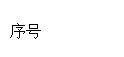 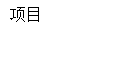 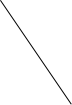 课          程                 按学期分配按学期分配按学期分配学时数学时数学时数按学年及学期分配按学年及学期分配按学年及学期分配按学年及学期分配按学年及学期分配按学年及学期分配按学年及学期分配按学年及学期分配课          程                 考        试考        试考      查学分总    计理          论实      践第1学年第1学年第1学年第2学年第2学年第2学年第3学年第3学年课          程                 考        试考        试考      查学分总    计理          论实      践第1学期第1学期第2学期第3学期第4学期第4学期第5学期第6学期课          程                 考        试考        试考      查学分总    计理          论实      践2周17周18周18周18周2周41周41周公共基础课程模块公共基础课程模块1中国特色社会主义11236306新生入学教育一周、军训  一周2见习2周毕业实习：    1、医院实习38周，运动疗法8周，作业治疗5周，针灸疗法5周，手法治疗6周，物理因子治疗6周，康复护理2周，儿童康复4周，机动2周  。         2、1周岗前教育。             3、复习考试2周。                   4、说明： 各医院的科室设置和条件不同，各医院可根据医院具体情况进行适当调整和安排。     毕业实习：    1、医院实习38周，运动疗法8周，作业治疗5周，针灸疗法5周，手法治疗6周，物理因子治疗6周，康复护理2周，儿童康复4周，机动2周  。         2、1周岗前教育。             3、复习考试2周。                   4、说明： 各医院的科室设置和条件不同，各医院可根据医院具体情况进行适当调整和安排。     公共基础课程模块公共基础课程模块2心理健康与职业生涯22236306新生入学教育一周、军训  一周2见习2周毕业实习：    1、医院实习38周，运动疗法8周，作业治疗5周，针灸疗法5周，手法治疗6周，物理因子治疗6周，康复护理2周，儿童康复4周，机动2周  。         2、1周岗前教育。             3、复习考试2周。                   4、说明： 各医院的科室设置和条件不同，各医院可根据医院具体情况进行适当调整和安排。     毕业实习：    1、医院实习38周，运动疗法8周，作业治疗5周，针灸疗法5周，手法治疗6周，物理因子治疗6周，康复护理2周，儿童康复4周，机动2周  。         2、1周岗前教育。             3、复习考试2周。                   4、说明： 各医院的科室设置和条件不同，各医院可根据医院具体情况进行适当调整和安排。     公共基础课程模块公共基础课程模块3哲学与人生33236306新生入学教育一周、军训  一周2见习2周毕业实习：    1、医院实习38周，运动疗法8周，作业治疗5周，针灸疗法5周，手法治疗6周，物理因子治疗6周，康复护理2周，儿童康复4周，机动2周  。         2、1周岗前教育。             3、复习考试2周。                   4、说明： 各医院的科室设置和条件不同，各医院可根据医院具体情况进行适当调整和安排。     毕业实习：    1、医院实习38周，运动疗法8周，作业治疗5周，针灸疗法5周，手法治疗6周，物理因子治疗6周，康复护理2周，儿童康复4周，机动2周  。         2、1周岗前教育。             3、复习考试2周。                   4、说明： 各医院的科室设置和条件不同，各医院可根据医院具体情况进行适当调整和安排。     公共基础课程模块公共基础课程模块4职业道德与法治44236306新生入学教育一周、军训  一周2见习2周毕业实习：    1、医院实习38周，运动疗法8周，作业治疗5周，针灸疗法5周，手法治疗6周，物理因子治疗6周，康复护理2周，儿童康复4周，机动2周  。         2、1周岗前教育。             3、复习考试2周。                   4、说明： 各医院的科室设置和条件不同，各医院可根据医院具体情况进行适当调整和安排。     毕业实习：    1、医院实习38周，运动疗法8周，作业治疗5周，针灸疗法5周，手法治疗6周，物理因子治疗6周，康复护理2周，儿童康复4周，机动2周  。         2、1周岗前教育。             3、复习考试2周。                   4、说明： 各医院的科室设置和条件不同，各医院可根据医院具体情况进行适当调整和安排。     公共基础课程模块公共基础课程模块5历史11236306新生入学教育一周、军训  一周2见习2周毕业实习：    1、医院实习38周，运动疗法8周，作业治疗5周，针灸疗法5周，手法治疗6周，物理因子治疗6周，康复护理2周，儿童康复4周，机动2周  。         2、1周岗前教育。             3、复习考试2周。                   4、说明： 各医院的科室设置和条件不同，各医院可根据医院具体情况进行适当调整和安排。     毕业实习：    1、医院实习38周，运动疗法8周，作业治疗5周，针灸疗法5周，手法治疗6周，物理因子治疗6周，康复护理2周，儿童康复4周，机动2周  。         2、1周岗前教育。             3、复习考试2周。                   4、说明： 各医院的科室设置和条件不同，各医院可根据医院具体情况进行适当调整和安排。     公共基础课程模块公共基础课程模块6语文1.21.281449252新生入学教育一周、军训  一周44见习2周毕业实习：    1、医院实习38周，运动疗法8周，作业治疗5周，针灸疗法5周，手法治疗6周，物理因子治疗6周，康复护理2周，儿童康复4周，机动2周  。         2、1周岗前教育。             3、复习考试2周。                   4、说明： 各医院的科室设置和条件不同，各医院可根据医院具体情况进行适当调整和安排。     毕业实习：    1、医院实习38周，运动疗法8周，作业治疗5周，针灸疗法5周，手法治疗6周，物理因子治疗6周，康复护理2周，儿童康复4周，机动2周  。         2、1周岗前教育。             3、复习考试2周。                   4、说明： 各医院的科室设置和条件不同，各医院可根据医院具体情况进行适当调整和安排。     公共基础课程模块公共基础课程模块7数学1.21.261081080新生入学教育一周、军训  一周33见习2周毕业实习：    1、医院实习38周，运动疗法8周，作业治疗5周，针灸疗法5周，手法治疗6周，物理因子治疗6周，康复护理2周，儿童康复4周，机动2周  。         2、1周岗前教育。             3、复习考试2周。                   4、说明： 各医院的科室设置和条件不同，各医院可根据医院具体情况进行适当调整和安排。     毕业实习：    1、医院实习38周，运动疗法8周，作业治疗5周，针灸疗法5周，手法治疗6周，物理因子治疗6周，康复护理2周，儿童康复4周，机动2周  。         2、1周岗前教育。             3、复习考试2周。                   4、说明： 各医院的科室设置和条件不同，各医院可根据医院具体情况进行适当调整和安排。     公共基础课程模块公共基础课程模块8英语1.21.261089018新生入学教育一周、军训  一周33见习2周毕业实习：    1、医院实习38周，运动疗法8周，作业治疗5周，针灸疗法5周，手法治疗6周，物理因子治疗6周，康复护理2周，儿童康复4周，机动2周  。         2、1周岗前教育。             3、复习考试2周。                   4、说明： 各医院的科室设置和条件不同，各医院可根据医院具体情况进行适当调整和安排。     毕业实习：    1、医院实习38周，运动疗法8周，作业治疗5周，针灸疗法5周，手法治疗6周，物理因子治疗6周，康复护理2周，儿童康复4周，机动2周  。         2、1周岗前教育。             3、复习考试2周。                   4、说明： 各医院的科室设置和条件不同，各医院可根据医院具体情况进行适当调整和安排。     公共基础课程模块公共基础课程模块9化学112726012新生入学教育一周、军训  一周22见习2周毕业实习：    1、医院实习38周，运动疗法8周，作业治疗5周，针灸疗法5周，手法治疗6周，物理因子治疗6周，康复护理2周，儿童康复4周，机动2周  。         2、1周岗前教育。             3、复习考试2周。                   4、说明： 各医院的科室设置和条件不同，各医院可根据医院具体情况进行适当调整和安排。     毕业实习：    1、医院实习38周，运动疗法8周，作业治疗5周，针灸疗法5周，手法治疗6周，物理因子治疗6周，康复护理2周，儿童康复4周，机动2周  。         2、1周岗前教育。             3、复习考试2周。                   4、说明： 各医院的科室设置和条件不同，各医院可根据医院具体情况进行适当调整和安排。     公共基础课程模块公共基础课程模块10体育与健康1.2.3.41.2.3.4814418126新生入学教育一周、军训  一周2222见习2周毕业实习：    1、医院实习38周，运动疗法8周，作业治疗5周，针灸疗法5周，手法治疗6周，物理因子治疗6周，康复护理2周，儿童康复4周，机动2周  。         2、1周岗前教育。             3、复习考试2周。                   4、说明： 各医院的科室设置和条件不同，各医院可根据医院具体情况进行适当调整和安排。     毕业实习：    1、医院实习38周，运动疗法8周，作业治疗5周，针灸疗法5周，手法治疗6周，物理因子治疗6周，康复护理2周，儿童康复4周，机动2周  。         2、1周岗前教育。             3、复习考试2周。                   4、说明： 各医院的科室设置和条件不同，各医院可根据医院具体情况进行适当调整和安排。     公共基础课程模块公共基础课程模块11形体与礼仪1.24723636新生入学教育一周、军训  一周22见习2周毕业实习：    1、医院实习38周，运动疗法8周，作业治疗5周，针灸疗法5周，手法治疗6周，物理因子治疗6周，康复护理2周，儿童康复4周，机动2周  。         2、1周岗前教育。             3、复习考试2周。                   4、说明： 各医院的科室设置和条件不同，各医院可根据医院具体情况进行适当调整和安排。     毕业实习：    1、医院实习38周，运动疗法8周，作业治疗5周，针灸疗法5周，手法治疗6周，物理因子治疗6周，康复护理2周，儿童康复4周，机动2周  。         2、1周岗前教育。             3、复习考试2周。                   4、说明： 各医院的科室设置和条件不同，各医院可根据医院具体情况进行适当调整和安排。     公共基础课程模块公共基础课程模块12信息技术1.21.24722052新生入学教育一周、军训  一周22见习2周毕业实习：    1、医院实习38周，运动疗法8周，作业治疗5周，针灸疗法5周，手法治疗6周，物理因子治疗6周，康复护理2周，儿童康复4周，机动2周  。         2、1周岗前教育。             3、复习考试2周。                   4、说明： 各医院的科室设置和条件不同，各医院可根据医院具体情况进行适当调整和安排。     毕业实习：    1、医院实习38周，运动疗法8周，作业治疗5周，针灸疗法5周，手法治疗6周，物理因子治疗6周，康复护理2周，儿童康复4周，机动2周  。         2、1周岗前教育。             3、复习考试2周。                   4、说明： 各医院的科室设置和条件不同，各医院可根据医院具体情况进行适当调整和安排。     公共基础课程模块公共基础课程模块13公共艺术1.21.22361818新生入学教育一周、军训  一周11见习2周毕业实习：    1、医院实习38周，运动疗法8周，作业治疗5周，针灸疗法5周，手法治疗6周，物理因子治疗6周，康复护理2周，儿童康复4周，机动2周  。         2、1周岗前教育。             3、复习考试2周。                   4、说明： 各医院的科室设置和条件不同，各医院可根据医院具体情况进行适当调整和安排。     毕业实习：    1、医院实习38周，运动疗法8周，作业治疗5周，针灸疗法5周，手法治疗6周，物理因子治疗6周，康复护理2周，儿童康复4周，机动2周  。         2、1周岗前教育。             3、复习考试2周。                   4、说明： 各医院的科室设置和条件不同，各医院可根据医院具体情况进行适当调整和安排。     公共基础课程模块公共基础课程模块小计小计50936592344新生入学教育一周、军训  一周232144见习2周毕业实习：    1、医院实习38周，运动疗法8周，作业治疗5周，针灸疗法5周，手法治疗6周，物理因子治疗6周，康复护理2周，儿童康复4周，机动2周  。         2、1周岗前教育。             3、复习考试2周。                   4、说明： 各医院的科室设置和条件不同，各医院可根据医院具体情况进行适当调整和安排。     毕业实习：    1、医院实习38周，运动疗法8周，作业治疗5周，针灸疗法5周，手法治疗6周，物理因子治疗6周，康复护理2周，儿童康复4周，机动2周  。         2、1周岗前教育。             3、复习考试2周。                   4、说明： 各医院的科室设置和条件不同，各医院可根据医院具体情况进行适当调整和安排。     专业基础课程模块专业基础课程模块14*解剖生理学基础    1.21.2614410044新生入学教育一周、军训  一周64*9/见习2周毕业实习：    1、医院实习38周，运动疗法8周，作业治疗5周，针灸疗法5周，手法治疗6周，物理因子治疗6周，康复护理2周，儿童康复4周，机动2周  。         2、1周岗前教育。             3、复习考试2周。                   4、说明： 各医院的科室设置和条件不同，各医院可根据医院具体情况进行适当调整和安排。     毕业实习：    1、医院实习38周，运动疗法8周，作业治疗5周，针灸疗法5周，手法治疗6周，物理因子治疗6周，康复护理2周，儿童康复4周，机动2周  。         2、1周岗前教育。             3、复习考试2周。                   4、说明： 各医院的科室设置和条件不同，各医院可根据医院具体情况进行适当调整和安排。     专业基础课程模块专业基础课程模块15病理学基础          2236288新生入学教育一周、军训  一周/4*9见习2周毕业实习：    1、医院实习38周，运动疗法8周，作业治疗5周，针灸疗法5周，手法治疗6周，物理因子治疗6周，康复护理2周，儿童康复4周，机动2周  。         2、1周岗前教育。             3、复习考试2周。                   4、说明： 各医院的科室设置和条件不同，各医院可根据医院具体情况进行适当调整和安排。     毕业实习：    1、医院实习38周，运动疗法8周，作业治疗5周，针灸疗法5周，手法治疗6周，物理因子治疗6周，康复护理2周，儿童康复4周，机动2周  。         2、1周岗前教育。             3、复习考试2周。                   4、说明： 各医院的科室设置和条件不同，各医院可根据医院具体情况进行适当调整和安排。     专业基础课程模块专业基础课程模块16病原生物与免疫学基础 2236306新生入学教育一周、军训  一周2见习2周毕业实习：    1、医院实习38周，运动疗法8周，作业治疗5周，针灸疗法5周，手法治疗6周，物理因子治疗6周，康复护理2周，儿童康复4周，机动2周  。         2、1周岗前教育。             3、复习考试2周。                   4、说明： 各医院的科室设置和条件不同，各医院可根据医院具体情况进行适当调整和安排。     毕业实习：    1、医院实习38周，运动疗法8周，作业治疗5周，针灸疗法5周，手法治疗6周，物理因子治疗6周，康复护理2周，儿童康复4周，机动2周  。         2、1周岗前教育。             3、复习考试2周。                   4、说明： 各医院的科室设置和条件不同，各医院可根据医院具体情况进行适当调整和安排。     专业基础课程模块专业基础课程模块17药物学基础        3236306新生入学教育一周、军训  一周2见习2周毕业实习：    1、医院实习38周，运动疗法8周，作业治疗5周，针灸疗法5周，手法治疗6周，物理因子治疗6周，康复护理2周，儿童康复4周，机动2周  。         2、1周岗前教育。             3、复习考试2周。                   4、说明： 各医院的科室设置和条件不同，各医院可根据医院具体情况进行适当调整和安排。     毕业实习：    1、医院实习38周，运动疗法8周，作业治疗5周，针灸疗法5周，手法治疗6周，物理因子治疗6周，康复护理2周，儿童康复4周，机动2周  。         2、1周岗前教育。             3、复习考试2周。                   4、说明： 各医院的科室设置和条件不同，各医院可根据医院具体情况进行适当调整和安排。     专业基础课程模块专业基础课程模块18中医学基础              2236306新生入学教育一周、军训  一周2见习2周毕业实习：    1、医院实习38周，运动疗法8周，作业治疗5周，针灸疗法5周，手法治疗6周，物理因子治疗6周，康复护理2周，儿童康复4周，机动2周  。         2、1周岗前教育。             3、复习考试2周。                   4、说明： 各医院的科室设置和条件不同，各医院可根据医院具体情况进行适当调整和安排。     毕业实习：    1、医院实习38周，运动疗法8周，作业治疗5周，针灸疗法5周，手法治疗6周，物理因子治疗6周，康复护理2周，儿童康复4周，机动2周  。         2、1周岗前教育。             3、复习考试2周。                   4、说明： 各医院的科室设置和条件不同，各医院可根据医院具体情况进行适当调整和安排。     专业基础课程模块专业基础课程模块19*临床医学概要          3359074165见习2周毕业实习：    1、医院实习38周，运动疗法8周，作业治疗5周，针灸疗法5周，手法治疗6周，物理因子治疗6周，康复护理2周，儿童康复4周，机动2周  。         2、1周岗前教育。             3、复习考试2周。                   4、说明： 各医院的科室设置和条件不同，各医院可根据医院具体情况进行适当调整和安排。     毕业实习：    1、医院实习38周，运动疗法8周，作业治疗5周，针灸疗法5周，手法治疗6周，物理因子治疗6周，康复护理2周，儿童康复4周，机动2周  。         2、1周岗前教育。             3、复习考试2周。                   4、说明： 各医院的科室设置和条件不同，各医院可根据医院具体情况进行适当调整和安排。     专业技能课程模块专业技能课程模块20康复医学概论          223626102见习2周毕业实习：    1、医院实习38周，运动疗法8周，作业治疗5周，针灸疗法5周，手法治疗6周，物理因子治疗6周，康复护理2周，儿童康复4周，机动2周  。         2、1周岗前教育。             3、复习考试2周。                   4、说明： 各医院的科室设置和条件不同，各医院可根据医院具体情况进行适当调整和安排。     毕业实习：    1、医院实习38周，运动疗法8周，作业治疗5周，针灸疗法5周，手法治疗6周，物理因子治疗6周，康复护理2周，儿童康复4周，机动2周  。         2、1周岗前教育。             3、复习考试2周。                   4、说明： 各医院的科室设置和条件不同，各医院可根据医院具体情况进行适当调整和安排。     专业技能课程模块专业技能课程模块21*康复评定技术3347244284见习2周毕业实习：    1、医院实习38周，运动疗法8周，作业治疗5周，针灸疗法5周，手法治疗6周，物理因子治疗6周，康复护理2周，儿童康复4周，机动2周  。         2、1周岗前教育。             3、复习考试2周。                   4、说明： 各医院的科室设置和条件不同，各医院可根据医院具体情况进行适当调整和安排。     毕业实习：    1、医院实习38周，运动疗法8周，作业治疗5周，针灸疗法5周，手法治疗6周，物理因子治疗6周，康复护理2周，儿童康复4周，机动2周  。         2、1周岗前教育。             3、复习考试2周。                   4、说明： 各医院的科室设置和条件不同，各医院可根据医院具体情况进行适当调整和安排。     专业技能课程模块专业技能课程模块22*物理因子治疗技术4447255174见习2周毕业实习：    1、医院实习38周，运动疗法8周，作业治疗5周，针灸疗法5周，手法治疗6周，物理因子治疗6周，康复护理2周，儿童康复4周，机动2周  。         2、1周岗前教育。             3、复习考试2周。                   4、说明： 各医院的科室设置和条件不同，各医院可根据医院具体情况进行适当调整和安排。     毕业实习：    1、医院实习38周，运动疗法8周，作业治疗5周，针灸疗法5周，手法治疗6周，物理因子治疗6周，康复护理2周，儿童康复4周，机动2周  。         2、1周岗前教育。             3、复习考试2周。                   4、说明： 各医院的科室设置和条件不同，各医院可根据医院具体情况进行适当调整和安排。     专业技能课程模块专业技能课程模块23*言语治疗学3323624124*9/见习2周毕业实习：    1、医院实习38周，运动疗法8周，作业治疗5周，针灸疗法5周，手法治疗6周，物理因子治疗6周，康复护理2周，儿童康复4周，机动2周  。         2、1周岗前教育。             3、复习考试2周。                   4、说明： 各医院的科室设置和条件不同，各医院可根据医院具体情况进行适当调整和安排。     毕业实习：    1、医院实习38周，运动疗法8周，作业治疗5周，针灸疗法5周，手法治疗6周，物理因子治疗6周，康复护理2周，儿童康复4周，机动2周  。         2、1周岗前教育。             3、复习考试2周。                   4、说明： 各医院的科室设置和条件不同，各医院可根据医院具体情况进行适当调整和安排。     专业技能课程模块专业技能课程模块24特殊儿童的语言康复33232248/4*9见习2周毕业实习：    1、医院实习38周，运动疗法8周，作业治疗5周，针灸疗法5周，手法治疗6周，物理因子治疗6周，康复护理2周，儿童康复4周，机动2周  。         2、1周岗前教育。             3、复习考试2周。                   4、说明： 各医院的科室设置和条件不同，各医院可根据医院具体情况进行适当调整和安排。     毕业实习：    1、医院实习38周，运动疗法8周，作业治疗5周，针灸疗法5周，手法治疗6周，物理因子治疗6周，康复护理2周，儿童康复4周，机动2周  。         2、1周岗前教育。             3、复习考试2周。                   4、说明： 各医院的科室设置和条件不同，各医院可根据医院具体情况进行适当调整和安排。     专业技能课程模块专业技能课程模块25*作业疗法4435430243见习2周毕业实习：    1、医院实习38周，运动疗法8周，作业治疗5周，针灸疗法5周，手法治疗6周，物理因子治疗6周，康复护理2周，儿童康复4周，机动2周  。         2、1周岗前教育。             3、复习考试2周。                   4、说明： 各医院的科室设置和条件不同，各医院可根据医院具体情况进行适当调整和安排。     毕业实习：    1、医院实习38周，运动疗法8周，作业治疗5周，针灸疗法5周，手法治疗6周，物理因子治疗6周，康复护理2周，儿童康复4周，机动2周  。         2、1周岗前教育。             3、复习考试2周。                   4、说明： 各医院的科室设置和条件不同，各医院可根据医院具体情况进行适当调整和安排。     专业技能课程模块专业技能课程模块26*运动疗法44610854546见习2周毕业实习：    1、医院实习38周，运动疗法8周，作业治疗5周，针灸疗法5周，手法治疗6周，物理因子治疗6周，康复护理2周，儿童康复4周，机动2周  。         2、1周岗前教育。             3、复习考试2周。                   4、说明： 各医院的科室设置和条件不同，各医院可根据医院具体情况进行适当调整和安排。     毕业实习：    1、医院实习38周，运动疗法8周，作业治疗5周，针灸疗法5周，手法治疗6周，物理因子治疗6周，康复护理2周，儿童康复4周，机动2周  。         2、1周岗前教育。             3、复习考试2周。                   4、说明： 各医院的科室设置和条件不同，各医院可根据医院具体情况进行适当调整和安排。     专业技能课程模块专业技能课程模块27*常见疾病康复448144108368见习2周毕业实习：    1、医院实习38周，运动疗法8周，作业治疗5周，针灸疗法5周，手法治疗6周，物理因子治疗6周，康复护理2周，儿童康复4周，机动2周  。         2、1周岗前教育。             3、复习考试2周。                   4、说明： 各医院的科室设置和条件不同，各医院可根据医院具体情况进行适当调整和安排。     毕业实习：    1、医院实习38周，运动疗法8周，作业治疗5周，针灸疗法5周，手法治疗6周，物理因子治疗6周，康复护理2周，儿童康复4周，机动2周  。         2、1周岗前教育。             3、复习考试2周。                   4、说明： 各医院的科室设置和条件不同，各医院可根据医院具体情况进行适当调整和安排。     专业技能课程模块专业技能课程模块28*中国传统康复疗法33610862466见习2周毕业实习：    1、医院实习38周，运动疗法8周，作业治疗5周，针灸疗法5周，手法治疗6周，物理因子治疗6周，康复护理2周，儿童康复4周，机动2周  。         2、1周岗前教育。             3、复习考试2周。                   4、说明： 各医院的科室设置和条件不同，各医院可根据医院具体情况进行适当调整和安排。     毕业实习：    1、医院实习38周，运动疗法8周，作业治疗5周，针灸疗法5周，手法治疗6周，物理因子治疗6周，康复护理2周，儿童康复4周，机动2周  。         2、1周岗前教育。             3、复习考试2周。                   4、说明： 各医院的科室设置和条件不同，各医院可根据医院具体情况进行适当调整和安排。     小计小计5610407193216102121见习2周毕业实习：    1、医院实习38周，运动疗法8周，作业治疗5周，针灸疗法5周，手法治疗6周，物理因子治疗6周，康复护理2周，儿童康复4周，机动2周  。         2、1周岗前教育。             3、复习考试2周。                   4、说明： 各医院的科室设置和条件不同，各医院可根据医院具体情况进行适当调整和安排。     毕业实习：    1、医院实习38周，运动疗法8周，作业治疗5周，针灸疗法5周，手法治疗6周，物理因子治疗6周，康复护理2周，儿童康复4周，机动2周  。         2、1周岗前教育。             3、复习考试2周。                   4、说明： 各医院的科室设置和条件不同，各医院可根据医院具体情况进行适当调整和安排。     实践教学实践教学29入学教育、军训14804040见习2周毕业实习：    1、医院实习38周，运动疗法8周，作业治疗5周，针灸疗法5周，手法治疗6周，物理因子治疗6周，康复护理2周，儿童康复4周，机动2周  。         2、1周岗前教育。             3、复习考试2周。                   4、说明： 各医院的科室设置和条件不同，各医院可根据医院具体情况进行适当调整和安排。     毕业实习：    1、医院实习38周，运动疗法8周，作业治疗5周，针灸疗法5周，手法治疗6周，物理因子治疗6周，康复护理2周，儿童康复4周，机动2周  。         2、1周岗前教育。             3、复习考试2周。                   4、说明： 各医院的科室设置和条件不同，各医院可根据医院具体情况进行适当调整和安排。     实践教学实践教学30社团活动1.2.3.481441442222见习2周毕业实习：    1、医院实习38周，运动疗法8周，作业治疗5周，针灸疗法5周，手法治疗6周，物理因子治疗6周，康复护理2周，儿童康复4周，机动2周  。         2、1周岗前教育。             3、复习考试2周。                   4、说明： 各医院的科室设置和条件不同，各医院可根据医院具体情况进行适当调整和安排。     毕业实习：    1、医院实习38周，运动疗法8周，作业治疗5周，针灸疗法5周，手法治疗6周，物理因子治疗6周，康复护理2周，儿童康复4周，机动2周  。         2、1周岗前教育。             3、复习考试2周。                   4、说明： 各医院的科室设置和条件不同，各医院可根据医院具体情况进行适当调整和安排。     实践教学实践教学31德育实践1.2.3.4472721111见习2周毕业实习：    1、医院实习38周，运动疗法8周，作业治疗5周，针灸疗法5周，手法治疗6周，物理因子治疗6周，康复护理2周，儿童康复4周，机动2周  。         2、1周岗前教育。             3、复习考试2周。                   4、说明： 各医院的科室设置和条件不同，各医院可根据医院具体情况进行适当调整和安排。     毕业实习：    1、医院实习38周，运动疗法8周，作业治疗5周，针灸疗法5周，手法治疗6周，物理因子治疗6周，康复护理2周，儿童康复4周，机动2周  。         2、1周岗前教育。             3、复习考试2周。                   4、说明： 各医院的科室设置和条件不同，各医院可根据医院具体情况进行适当调整和安排。     实践教学实践教学32劳动教育1.2.3.4472721111见习2周毕业实习：    1、医院实习38周，运动疗法8周，作业治疗5周，针灸疗法5周，手法治疗6周，物理因子治疗6周，康复护理2周，儿童康复4周，机动2周  。         2、1周岗前教育。             3、复习考试2周。                   4、说明： 各医院的科室设置和条件不同，各医院可根据医院具体情况进行适当调整和安排。     毕业实习：    1、医院实习38周，运动疗法8周，作业治疗5周，针灸疗法5周，手法治疗6周，物理因子治疗6周，康复护理2周，儿童康复4周，机动2周  。         2、1周岗前教育。             3、复习考试2周。                   4、说明： 各医院的科室设置和条件不同，各医院可根据医院具体情况进行适当调整和安排。     实践教学实践教学33岗前教育413030见习2周毕业实习：    1、医院实习38周，运动疗法8周，作业治疗5周，针灸疗法5周，手法治疗6周，物理因子治疗6周，康复护理2周，儿童康复4周，机动2周  。         2、1周岗前教育。             3、复习考试2周。                   4、说明： 各医院的科室设置和条件不同，各医院可根据医院具体情况进行适当调整和安排。     毕业实习：    1、医院实习38周，运动疗法8周，作业治疗5周，针灸疗法5周，手法治疗6周，物理因子治疗6周，康复护理2周，儿童康复4周，机动2周  。         2、1周岗前教育。             3、复习考试2周。                   4、说明： 各医院的科室设置和条件不同，各医院可根据医院具体情况进行适当调整和安排。     实践教学实践教学34毕业实习5.65.66212001200见习2周毕业实习：    1、医院实习38周，运动疗法8周，作业治疗5周，针灸疗法5周，手法治疗6周，物理因子治疗6周，康复护理2周，儿童康复4周，机动2周  。         2、1周岗前教育。             3、复习考试2周。                   4、说明： 各医院的科室设置和条件不同，各医院可根据医院具体情况进行适当调整和安排。     毕业实习：    1、医院实习38周，运动疗法8周，作业治疗5周，针灸疗法5周，手法治疗6周，物理因子治疗6周，康复护理2周，儿童康复4周，机动2周  。         2、1周岗前教育。             3、复习考试2周。                   4、说明： 各医院的科室设置和条件不同，各医院可根据医院具体情况进行适当调整和安排。     实践教学实践教学小计小计8315987015284444见习2周毕业实习：    1、医院实习38周，运动疗法8周，作业治疗5周，针灸疗法5周，手法治疗6周，物理因子治疗6周，康复护理2周，儿童康复4周，机动2周  。         2、1周岗前教育。             3、复习考试2周。                   4、说明： 各医院的科室设置和条件不同，各医院可根据医院具体情况进行适当调整和安排。     毕业实习：    1、医院实习38周，运动疗法8周，作业治疗5周，针灸疗法5周，手法治疗6周，物理因子治疗6周，康复护理2周，儿童康复4周，机动2周  。         2、1周岗前教育。             3、复习考试2周。                   4、说明： 各医院的科室设置和条件不同，各医院可根据医院具体情况进行适当调整和安排。     合计合计合计合计合计合计合计18935741381219333352929见习2周毕业实习：    1、医院实习38周，运动疗法8周，作业治疗5周，针灸疗法5周，手法治疗6周，物理因子治疗6周，康复护理2周，儿童康复4周，机动2周  。         2、1周岗前教育。             3、复习考试2周。                   4、说明： 各医院的科室设置和条件不同，各医院可根据医院具体情况进行适当调整和安排。     毕业实习：    1、医院实习38周，运动疗法8周，作业治疗5周，针灸疗法5周，手法治疗6周，物理因子治疗6周，康复护理2周，儿童康复4周，机动2周  。         2、1周岗前教育。             3、复习考试2周。                   4、说明： 各医院的科室设置和条件不同，各医院可根据医院具体情况进行适当调整和安排。     总学分数、总学时数、周学时数总学分数、总学时数、周学时数总学分数、总学时数、周学时数总学分数、总学时数、周学时数总学分数、总学时数、周学时数总学分数、总学时数、周学时数总学分数、总学时数、周学时数18935741381219333352929见习2周毕业实习：    1、医院实习38周，运动疗法8周，作业治疗5周，针灸疗法5周，手法治疗6周，物理因子治疗6周，康复护理2周，儿童康复4周，机动2周  。         2、1周岗前教育。             3、复习考试2周。                   4、说明： 各医院的科室设置和条件不同，各医院可根据医院具体情况进行适当调整和安排。     毕业实习：    1、医院实习38周，运动疗法8周，作业治疗5周，针灸疗法5周，手法治疗6周，物理因子治疗6周，康复护理2周，儿童康复4周，机动2周  。         2、1周岗前教育。             3、复习考试2周。                   4、说明： 各医院的科室设置和条件不同，各医院可根据医院具体情况进行适当调整和安排。     毕业考核：专业知识：主要涉及课程《康复评定技术》、《临床医学概要》、《常见疾病康复》。专业实践能力：主要涉及课程《物理因子治疗技术》、《运动疗法》、《作业疗法》、《中国传统康复疗法》。        毕业考核：专业知识：主要涉及课程《康复评定技术》、《临床医学概要》、《常见疾病康复》。专业实践能力：主要涉及课程《物理因子治疗技术》、《运动疗法》、《作业疗法》、《中国传统康复疗法》。        毕业考核：专业知识：主要涉及课程《康复评定技术》、《临床医学概要》、《常见疾病康复》。专业实践能力：主要涉及课程《物理因子治疗技术》、《运动疗法》、《作业疗法》、《中国传统康复疗法》。        毕业考核：专业知识：主要涉及课程《康复评定技术》、《临床医学概要》、《常见疾病康复》。专业实践能力：主要涉及课程《物理因子治疗技术》、《运动疗法》、《作业疗法》、《中国传统康复疗法》。        必修课必修课每学期开课门次每学期开课门次合计5215161110见习2周毕业实习：    1、医院实习38周，运动疗法8周，作业治疗5周，针灸疗法5周，手法治疗6周，物理因子治疗6周，康复护理2周，儿童康复4周，机动2周  。         2、1周岗前教育。             3、复习考试2周。                   4、说明： 各医院的科室设置和条件不同，各医院可根据医院具体情况进行适当调整和安排。     毕业实习：    1、医院实习38周，运动疗法8周，作业治疗5周，针灸疗法5周，手法治疗6周，物理因子治疗6周，康复护理2周，儿童康复4周，机动2周  。         2、1周岗前教育。             3、复习考试2周。                   4、说明： 各医院的科室设置和条件不同，各医院可根据医院具体情况进行适当调整和安排。     毕业考核：专业知识：主要涉及课程《康复评定技术》、《临床医学概要》、《常见疾病康复》。专业实践能力：主要涉及课程《物理因子治疗技术》、《运动疗法》、《作业疗法》、《中国传统康复疗法》。        毕业考核：专业知识：主要涉及课程《康复评定技术》、《临床医学概要》、《常见疾病康复》。专业实践能力：主要涉及课程《物理因子治疗技术》、《运动疗法》、《作业疗法》、《中国传统康复疗法》。        毕业考核：专业知识：主要涉及课程《康复评定技术》、《临床医学概要》、《常见疾病康复》。专业实践能力：主要涉及课程《物理因子治疗技术》、《运动疗法》、《作业疗法》、《中国传统康复疗法》。        毕业考核：专业知识：主要涉及课程《康复评定技术》、《临床医学概要》、《常见疾病康复》。专业实践能力：主要涉及课程《物理因子治疗技术》、《运动疗法》、《作业疗法》、《中国传统康复疗法》。        必修课必修课考试门次考试门次合计3311976见习2周毕业实习：    1、医院实习38周，运动疗法8周，作业治疗5周，针灸疗法5周，手法治疗6周，物理因子治疗6周，康复护理2周，儿童康复4周，机动2周  。         2、1周岗前教育。             3、复习考试2周。                   4、说明： 各医院的科室设置和条件不同，各医院可根据医院具体情况进行适当调整和安排。     毕业实习：    1、医院实习38周，运动疗法8周，作业治疗5周，针灸疗法5周，手法治疗6周，物理因子治疗6周，康复护理2周，儿童康复4周，机动2周  。         2、1周岗前教育。             3、复习考试2周。                   4、说明： 各医院的科室设置和条件不同，各医院可根据医院具体情况进行适当调整和安排。     毕业考核：专业知识：主要涉及课程《康复评定技术》、《临床医学概要》、《常见疾病康复》。专业实践能力：主要涉及课程《物理因子治疗技术》、《运动疗法》、《作业疗法》、《中国传统康复疗法》。        毕业考核：专业知识：主要涉及课程《康复评定技术》、《临床医学概要》、《常见疾病康复》。专业实践能力：主要涉及课程《物理因子治疗技术》、《运动疗法》、《作业疗法》、《中国传统康复疗法》。        毕业考核：专业知识：主要涉及课程《康复评定技术》、《临床医学概要》、《常见疾病康复》。专业实践能力：主要涉及课程《物理因子治疗技术》、《运动疗法》、《作业疗法》、《中国传统康复疗法》。        毕业考核：专业知识：主要涉及课程《康复评定技术》、《临床医学概要》、《常见疾病康复》。专业实践能力：主要涉及课程《物理因子治疗技术》、《运动疗法》、《作业疗法》、《中国传统康复疗法》。        必修课必修课考查门次考查门次合计194744见习2周毕业实习：    1、医院实习38周，运动疗法8周，作业治疗5周，针灸疗法5周，手法治疗6周，物理因子治疗6周，康复护理2周，儿童康复4周，机动2周  。         2、1周岗前教育。             3、复习考试2周。                   4、说明： 各医院的科室设置和条件不同，各医院可根据医院具体情况进行适当调整和安排。     毕业实习：    1、医院实习38周，运动疗法8周，作业治疗5周，针灸疗法5周，手法治疗6周，物理因子治疗6周，康复护理2周，儿童康复4周，机动2周  。         2、1周岗前教育。             3、复习考试2周。                   4、说明： 各医院的科室设置和条件不同，各医院可根据医院具体情况进行适当调整和安排。     带*为专业核心课程带*为专业核心课程带*为专业核心课程带*为专业核心课程带*为专业核心课程带*为专业核心课程带*为专业核心课程带*为专业核心课程带*为专业核心课程带*为专业核心课程带*为专业核心课程带*为专业核心课程带*为专业核心课程带*为专业核心课程带*为专业核心课程带*为专业核心课程带*为专业核心课程带*为专业核心课程带*为专业核心课程实践教学环节占教学活动总学时的百分比（B）实践教学环节占教学活动总学时的百分比（B）实践教学环节占教学活动总学时的百分比（B）实践教学环节占教学活动总学时的百分比（B）表1 校内专业教学实训仪器设备设置方案表1 校内专业教学实训仪器设备设置方案表1 校内专业教学实训仪器设备设置方案表1 校内专业教学实训仪器设备设置方案实训室名称主要设施主要设施项目实训室名称名称数量项目康复综合实训室天轨步态训练系统1套康复功能评定；运动疗法：关节活动技术、关节松动技术、肌肉牵伸技术、肌力训练、站立和步行训练、转移训练、平衡和协调训练、神经促通技术、（Brunnstrom技术、Rood技术、Bobath技术，PNF技术）、运动再学习技术、呼吸功能训练；作业疗法：感知、认知训练、日常生活活动能力训练、功能性作业训练、家务性作业训练、休闲型作业训练；言语治疗：言语、吞咽障碍治疗。康复综合实训室综合训练车1辆康复功能评定；运动疗法：关节活动技术、关节松动技术、肌肉牵伸技术、肌力训练、站立和步行训练、转移训练、平衡和协调训练、神经促通技术、（Brunnstrom技术、Rood技术、Bobath技术，PNF技术）、运动再学习技术、呼吸功能训练；作业疗法：感知、认知训练、日常生活活动能力训练、功能性作业训练、家务性作业训练、休闲型作业训练；言语治疗：言语、吞咽障碍治疗。康复综合实训室跑步机1台康复功能评定；运动疗法：关节活动技术、关节松动技术、肌肉牵伸技术、肌力训练、站立和步行训练、转移训练、平衡和协调训练、神经促通技术、（Brunnstrom技术、Rood技术、Bobath技术，PNF技术）、运动再学习技术、呼吸功能训练；作业疗法：感知、认知训练、日常生活活动能力训练、功能性作业训练、家务性作业训练、休闲型作业训练；言语治疗：言语、吞咽障碍治疗。康复综合实训室平衡杠1套康复功能评定；运动疗法：关节活动技术、关节松动技术、肌肉牵伸技术、肌力训练、站立和步行训练、转移训练、平衡和协调训练、神经促通技术、（Brunnstrom技术、Rood技术、Bobath技术，PNF技术）、运动再学习技术、呼吸功能训练；作业疗法：感知、认知训练、日常生活活动能力训练、功能性作业训练、家务性作业训练、休闲型作业训练；言语治疗：言语、吞咽障碍治疗。康复综合实训室巴氏球2个康复功能评定；运动疗法：关节活动技术、关节松动技术、肌肉牵伸技术、肌力训练、站立和步行训练、转移训练、平衡和协调训练、神经促通技术、（Brunnstrom技术、Rood技术、Bobath技术，PNF技术）、运动再学习技术、呼吸功能训练；作业疗法：感知、认知训练、日常生活活动能力训练、功能性作业训练、家务性作业训练、休闲型作业训练；言语治疗：言语、吞咽障碍治疗。康复综合实训室轮椅5台康复功能评定；运动疗法：关节活动技术、关节松动技术、肌肉牵伸技术、肌力训练、站立和步行训练、转移训练、平衡和协调训练、神经促通技术、（Brunnstrom技术、Rood技术、Bobath技术，PNF技术）、运动再学习技术、呼吸功能训练；作业疗法：感知、认知训练、日常生活活动能力训练、功能性作业训练、家务性作业训练、休闲型作业训练；言语治疗：言语、吞咽障碍治疗。康复综合实训室功能牵引网架1个康复功能评定；运动疗法：关节活动技术、关节松动技术、肌肉牵伸技术、肌力训练、站立和步行训练、转移训练、平衡和协调训练、神经促通技术、（Brunnstrom技术、Rood技术、Bobath技术，PNF技术）、运动再学习技术、呼吸功能训练；作业疗法：感知、认知训练、日常生活活动能力训练、功能性作业训练、家务性作业训练、休闲型作业训练；言语治疗：言语、吞咽障碍治疗。康复综合实训室模型1个康复功能评定；运动疗法：关节活动技术、关节松动技术、肌肉牵伸技术、肌力训练、站立和步行训练、转移训练、平衡和协调训练、神经促通技术、（Brunnstrom技术、Rood技术、Bobath技术，PNF技术）、运动再学习技术、呼吸功能训练；作业疗法：感知、认知训练、日常生活活动能力训练、功能性作业训练、家务性作业训练、休闲型作业训练；言语治疗：言语、吞咽障碍治疗。康复综合实训室可调式沙磨板O-SMB-011个康复功能评定；运动疗法：关节活动技术、关节松动技术、肌肉牵伸技术、肌力训练、站立和步行训练、转移训练、平衡和协调训练、神经促通技术、（Brunnstrom技术、Rood技术、Bobath技术，PNF技术）、运动再学习技术、呼吸功能训练；作业疗法：感知、认知训练、日常生活活动能力训练、功能性作业训练、家务性作业训练、休闲型作业训练；言语治疗：言语、吞咽障碍治疗。康复综合实训室电动起立床1张康复功能评定；运动疗法：关节活动技术、关节松动技术、肌肉牵伸技术、肌力训练、站立和步行训练、转移训练、平衡和协调训练、神经促通技术、（Brunnstrom技术、Rood技术、Bobath技术，PNF技术）、运动再学习技术、呼吸功能训练；作业疗法：感知、认知训练、日常生活活动能力训练、功能性作业训练、家务性作业训练、休闲型作业训练；言语治疗：言语、吞咽障碍治疗。康复综合实训室DFK-VIBI牵引仪1套康复功能评定；运动疗法：关节活动技术、关节松动技术、肌肉牵伸技术、肌力训练、站立和步行训练、转移训练、平衡和协调训练、神经促通技术、（Brunnstrom技术、Rood技术、Bobath技术，PNF技术）、运动再学习技术、呼吸功能训练；作业疗法：感知、认知训练、日常生活活动能力训练、功能性作业训练、家务性作业训练、休闲型作业训练；言语治疗：言语、吞咽障碍治疗。康复综合实训室语言训练卡片5套康复功能评定；运动疗法：关节活动技术、关节松动技术、肌肉牵伸技术、肌力训练、站立和步行训练、转移训练、平衡和协调训练、神经促通技术、（Brunnstrom技术、Rood技术、Bobath技术，PNF技术）、运动再学习技术、呼吸功能训练；作业疗法：感知、认知训练、日常生活活动能力训练、功能性作业训练、家务性作业训练、休闲型作业训练；言语治疗：言语、吞咽障碍治疗。康复综合实训室PT床1张康复功能评定；运动疗法：关节活动技术、关节松动技术、肌肉牵伸技术、肌力训练、站立和步行训练、转移训练、平衡和协调训练、神经促通技术、（Brunnstrom技术、Rood技术、Bobath技术，PNF技术）、运动再学习技术、呼吸功能训练；作业疗法：感知、认知训练、日常生活活动能力训练、功能性作业训练、家务性作业训练、休闲型作业训练；言语治疗：言语、吞咽障碍治疗。康复综合实训室PT凳5张康复功能评定；运动疗法：关节活动技术、关节松动技术、肌肉牵伸技术、肌力训练、站立和步行训练、转移训练、平衡和协调训练、神经促通技术、（Brunnstrom技术、Rood技术、Bobath技术，PNF技术）、运动再学习技术、呼吸功能训练；作业疗法：感知、认知训练、日常生活活动能力训练、功能性作业训练、家务性作业训练、休闲型作业训练；言语治疗：言语、吞咽障碍治疗。康复综合实训室前臂拐4个康复功能评定；运动疗法：关节活动技术、关节松动技术、肌肉牵伸技术、肌力训练、站立和步行训练、转移训练、平衡和协调训练、神经促通技术、（Brunnstrom技术、Rood技术、Bobath技术，PNF技术）、运动再学习技术、呼吸功能训练；作业疗法：感知、认知训练、日常生活活动能力训练、功能性作业训练、家务性作业训练、休闲型作业训练；言语治疗：言语、吞咽障碍治疗。康复综合实训室手杖4个康复功能评定；运动疗法：关节活动技术、关节松动技术、肌肉牵伸技术、肌力训练、站立和步行训练、转移训练、平衡和协调训练、神经促通技术、（Brunnstrom技术、Rood技术、Bobath技术，PNF技术）、运动再学习技术、呼吸功能训练；作业疗法：感知、认知训练、日常生活活动能力训练、功能性作业训练、家务性作业训练、休闲型作业训练；言语治疗：言语、吞咽障碍治疗。康复综合实训室腋拐4个康复功能评定；运动疗法：关节活动技术、关节松动技术、肌肉牵伸技术、肌力训练、站立和步行训练、转移训练、平衡和协调训练、神经促通技术、（Brunnstrom技术、Rood技术、Bobath技术，PNF技术）、运动再学习技术、呼吸功能训练；作业疗法：感知、认知训练、日常生活活动能力训练、功能性作业训练、家务性作业训练、休闲型作业训练；言语治疗：言语、吞咽障碍治疗。康复综合实训室站立架3个康复功能评定；运动疗法：关节活动技术、关节松动技术、肌肉牵伸技术、肌力训练、站立和步行训练、转移训练、平衡和协调训练、神经促通技术、（Brunnstrom技术、Rood技术、Bobath技术，PNF技术）、运动再学习技术、呼吸功能训练；作业疗法：感知、认知训练、日常生活活动能力训练、功能性作业训练、家务性作业训练、休闲型作业训练；言语治疗：言语、吞咽障碍治疗。康复综合实训室哑铃2个康复功能评定；运动疗法：关节活动技术、关节松动技术、肌肉牵伸技术、肌力训练、站立和步行训练、转移训练、平衡和协调训练、神经促通技术、（Brunnstrom技术、Rood技术、Bobath技术，PNF技术）、运动再学习技术、呼吸功能训练；作业疗法：感知、认知训练、日常生活活动能力训练、功能性作业训练、家务性作业训练、休闲型作业训练；言语治疗：言语、吞咽障碍治疗。康复综合实训室肋木1个康复功能评定；运动疗法：关节活动技术、关节松动技术、肌肉牵伸技术、肌力训练、站立和步行训练、转移训练、平衡和协调训练、神经促通技术、（Brunnstrom技术、Rood技术、Bobath技术，PNF技术）、运动再学习技术、呼吸功能训练；作业疗法：感知、认知训练、日常生活活动能力训练、功能性作业训练、家务性作业训练、休闲型作业训练；言语治疗：言语、吞咽障碍治疗。康复综合实训室弹簧拉力器1个康复功能评定；运动疗法：关节活动技术、关节松动技术、肌肉牵伸技术、肌力训练、站立和步行训练、转移训练、平衡和协调训练、神经促通技术、（Brunnstrom技术、Rood技术、Bobath技术，PNF技术）、运动再学习技术、呼吸功能训练；作业疗法：感知、认知训练、日常生活活动能力训练、功能性作业训练、家务性作业训练、休闲型作业训练；言语治疗：言语、吞咽障碍治疗。康复综合实训室手指肌力增强器1个康复功能评定；运动疗法：关节活动技术、关节松动技术、肌肉牵伸技术、肌力训练、站立和步行训练、转移训练、平衡和协调训练、神经促通技术、（Brunnstrom技术、Rood技术、Bobath技术，PNF技术）、运动再学习技术、呼吸功能训练；作业疗法：感知、认知训练、日常生活活动能力训练、功能性作业训练、家务性作业训练、休闲型作业训练；言语治疗：言语、吞咽障碍治疗。康复综合实训室平衡板2个康复功能评定；运动疗法：关节活动技术、关节松动技术、肌肉牵伸技术、肌力训练、站立和步行训练、转移训练、平衡和协调训练、神经促通技术、（Brunnstrom技术、Rood技术、Bobath技术，PNF技术）、运动再学习技术、呼吸功能训练；作业疗法：感知、认知训练、日常生活活动能力训练、功能性作业训练、家务性作业训练、休闲型作业训练；言语治疗：言语、吞咽障碍治疗。康复综合实训室斜板2个康复功能评定；运动疗法：关节活动技术、关节松动技术、肌肉牵伸技术、肌力训练、站立和步行训练、转移训练、平衡和协调训练、神经促通技术、（Brunnstrom技术、Rood技术、Bobath技术，PNF技术）、运动再学习技术、呼吸功能训练；作业疗法：感知、认知训练、日常生活活动能力训练、功能性作业训练、家务性作业训练、休闲型作业训练；言语治疗：言语、吞咽障碍治疗。康复综合实训室简易上肢功能评价器1个康复功能评定；运动疗法：关节活动技术、关节松动技术、肌肉牵伸技术、肌力训练、站立和步行训练、转移训练、平衡和协调训练、神经促通技术、（Brunnstrom技术、Rood技术、Bobath技术，PNF技术）、运动再学习技术、呼吸功能训练；作业疗法：感知、认知训练、日常生活活动能力训练、功能性作业训练、家务性作业训练、休闲型作业训练；言语治疗：言语、吞咽障碍治疗。康复综合实训室框式助行器5个康复功能评定；运动疗法：关节活动技术、关节松动技术、肌肉牵伸技术、肌力训练、站立和步行训练、转移训练、平衡和协调训练、神经促通技术、（Brunnstrom技术、Rood技术、Bobath技术，PNF技术）、运动再学习技术、呼吸功能训练；作业疗法：感知、认知训练、日常生活活动能力训练、功能性作业训练、家务性作业训练、休闲型作业训练；言语治疗：言语、吞咽障碍治疗。康复综合实训室康复评定仪器5套康复功能评定；运动疗法：关节活动技术、关节松动技术、肌肉牵伸技术、肌力训练、站立和步行训练、转移训练、平衡和协调训练、神经促通技术、（Brunnstrom技术、Rood技术、Bobath技术，PNF技术）、运动再学习技术、呼吸功能训练；作业疗法：感知、认知训练、日常生活活动能力训练、功能性作业训练、家务性作业训练、休闲型作业训练；言语治疗：言语、吞咽障碍治疗。物理因子实训室激光治疗仪1台低频电疗法、中频电疗法、高频电疗法、光疗法、超声波疗法、传导热疗法、压力疗法；软组织贴扎技术、悬吊技术。物理因子实训室美容超声波治疗仪838A-H-O-S2台低频电疗法、中频电疗法、高频电疗法、光疗法、超声波疗法、传导热疗法、压力疗法；软组织贴扎技术、悬吊技术。物理因子实训室电脑中频治疗仪1台低频电疗法、中频电疗法、高频电疗法、光疗法、超声波疗法、传导热疗法、压力疗法；软组织贴扎技术、悬吊技术。物理因子实训室美容超声波治疗仪DL-CC超短波1台低频电疗法、中频电疗法、高频电疗法、光疗法、超声波疗法、传导热疗法、压力疗法；软组织贴扎技术、悬吊技术。物理因子实训室LGT-280H1干扰电1台低频电疗法、中频电疗法、高频电疗法、光疗法、超声波疗法、传导热疗法、压力疗法；软组织贴扎技术、悬吊技术。物理因子实训室多体位理疗床1张低频电疗法、中频电疗法、高频电疗法、光疗法、超声波疗法、传导热疗法、压力疗法；软组织贴扎技术、悬吊技术。物理因子实训室中号理疗车2台低频电疗法、中频电疗法、高频电疗法、光疗法、超声波疗法、传导热疗法、压力疗法；软组织贴扎技术、悬吊技术。物理因子实训室言语吞咽治疗仪1台低频电疗法、中频电疗法、高频电疗法、光疗法、超声波疗法、传导热疗法、压力疗法；软组织贴扎技术、悬吊技术。物理因子实训室空气波压力治疗仪1台低频电疗法、中频电疗法、高频电疗法、光疗法、超声波疗法、传导热疗法、压力疗法；软组织贴扎技术、悬吊技术。物理因子实训室按摩床14张低频电疗法、中频电疗法、高频电疗法、光疗法、超声波疗法、传导热疗法、压力疗法；软组织贴扎技术、悬吊技术。物理因子实训室凳子17张低频电疗法、中频电疗法、高频电疗法、光疗法、超声波疗法、传导热疗法、压力疗法；软组织贴扎技术、悬吊技术。物理因子实训室特定电磁仪2台低频电疗法、中频电疗法、高频电疗法、光疗法、超声波疗法、传导热疗法、压力疗法；软组织贴扎技术、悬吊技术。物理因子实训室护理理疗车4张低频电疗法、中频电疗法、高频电疗法、光疗法、超声波疗法、传导热疗法、压力疗法；软组织贴扎技术、悬吊技术。物理因子实训室护理床头柜2张低频电疗法、中频电疗法、高频电疗法、光疗法、超声波疗法、传导热疗法、压力疗法；软组织贴扎技术、悬吊技术。物理因子实训室悬吊训练系统1套低频电疗法、中频电疗法、高频电疗法、光疗法、超声波疗法、传导热疗法、压力疗法；软组织贴扎技术、悬吊技术。物理因子实训室超声耦合剂48瓶低频电疗法、中频电疗法、高频电疗法、光疗法、超声波疗法、传导热疗法、压力疗法；软组织贴扎技术、悬吊技术。物理因子实训室自粘弹性绷带10套低频电疗法、中频电疗法、高频电疗法、光疗法、超声波疗法、传导热疗法、压力疗法；软组织贴扎技术、悬吊技术。物理因子实训室肌肉贴10套低频电疗法、中频电疗法、高频电疗法、光疗法、超声波疗法、传导热疗法、压力疗法；软组织贴扎技术、悬吊技术。物理因子实训室筋膜枪5套低频电疗法、中频电疗法、高频电疗法、光疗法、超声波疗法、传导热疗法、压力疗法；软组织贴扎技术、悬吊技术。物理因子实训室智能蜡疗系统1台低频电疗法、中频电疗法、高频电疗法、光疗法、超声波疗法、传导热疗法、压力疗法；软组织贴扎技术、悬吊技术。传统康复实训室按摩床16张按摩、针灸、刮痧、拔罐等传统康复疗法训练传统康复实训室治疗车11辆按摩、针灸、刮痧、拔罐等传统康复疗法训练传统康复实训室凳子16张按摩、针灸、刮痧、拔罐等传统康复疗法训练传统康复实训室火罐1批按摩、针灸、刮痧、拔罐等传统康复疗法训练传统康复实训室火罐辅助消耗品1批按摩、针灸、刮痧、拔罐等传统康复疗法训练传统康复实训室艾条1批按摩、针灸、刮痧、拔罐等传统康复疗法训练传统康复实训室针具1批按摩、针灸、刮痧、拔罐等传统康复疗法训练传统康复实训室电子针疗仪5台按摩、针灸、刮痧、拔罐等传统康复疗法训练传统康复实训室电疗贴+电疗夹1袋按摩、针灸、刮痧、拔罐等传统康复疗法训练传统康复实训室酒精1批按摩、针灸、刮痧、拔罐等传统康复疗法训练传统康复实训室消毒柜1台按摩、针灸、刮痧、拔罐等传统康复疗法训练传统康复实训室多媒体1套按摩、针灸、刮痧、拔罐等传统康复疗法训练传统康复实训室消毒用品1批按摩、针灸、刮痧、拔罐等传统康复疗法训练传统康复实训室艾灸盒4个按摩、针灸、刮痧、拔罐等传统康复疗法训练传统康复实训室艾绒4包按摩、针灸、刮痧、拔罐等传统康复疗法训练传统康复实训室刮痧板20个按摩、针灸、刮痧、拔罐等传统康复疗法训练传统康复实训室大止血钳20个按摩、针灸、刮痧、拔罐等传统康复疗法训练传统康复实训室小止血钳23个按摩、针灸、刮痧、拔罐等传统康复疗法训练传统康复实训室双标人体模型2个按摩、针灸、刮痧、拔罐等传统康复疗法训练传统康复实训室酒精罐25个按摩、针灸、刮痧、拔罐等传统康复疗法训练传统康复实训室镊子杯28个按摩、针灸、刮痧、拔罐等传统康复疗法训练传统康复实训室镊子12支按摩、针灸、刮痧、拔罐等传统康复疗法训练传统康复实训室脊柱模型3个按摩、针灸、刮痧、拔罐等传统康复疗法训练传统康复实训室艾条罐43罐按摩、针灸、刮痧、拔罐等传统康复疗法训练传统康复实训室竹罐3盒按摩、针灸、刮痧、拔罐等传统康复疗法训练传统康复实训室牛角刮痧12套按摩、针灸、刮痧、拔罐等传统康复疗法训练传统康复实训室穴位模型2个按摩、针灸、刮痧、拔罐等传统康复疗法训练表2 校内专业教学实训仪器设备设置方案表2 校内专业教学实训仪器设备设置方案表2 校内专业教学实训仪器设备设置方案表2 校内专业教学实训仪器设备设置方案实训室名称名称主要设施主要用途解剖实验室3D 解剖软件直观整体展示人体解剖结构解剖实验室运动系统人体骨架（全身骨骼标本/模型）直观展示骨骼、肌肉系统构成，展示关节组成及特点，展示运动系统各器官的形态结构的、位置、毗邻关系以及骨性标志解剖实验室运动系统人体全身模型 85cm直观展示骨骼、肌肉系统构成，展示关节组成及特点，展示运动系统各器官的形态结构的、位置、毗邻关系以及骨性标志解剖实验室运动系统全身肌肉模型 85cm直观展示骨骼、肌肉系统构成，展示关节组成及特点，展示运动系统各器官的形态结构的、位置、毗邻关系以及骨性标志解剖实验室运动系统脊柱及颅骨标本与模型直观展示骨骼、肌肉系统构成，展示关节组成及特点，展示运动系统各器官的形态结构的、位置、毗邻关系以及骨性标志解剖实验室运动系统上肢（肩、肘、腕）关节组成标本/模型直观展示骨骼、肌肉系统构成，展示关节组成及特点，展示运动系统各器官的形态结构的、位置、毗邻关系以及骨性标志解剖实验室运动系统下肢（髋、膝、踝）关节组成标本/模型直观展示骨骼、肌肉系统构成，展示关节组成及特点，展示运动系统各器官的形态结构的、位置、毗邻关系以及骨性标志解剖实验室内脏系统消化系统组成标本/模型直观展示内脏各系统的组成以及各器官的形态结构的、位置和毗邻关系解剖实验室内脏系统消化系统各器官（口腔、咽、胃、胰、肝胆、小肠、大肠等）标本/模型直观展示内脏各系统的组成以及各器官的形态结构的、位置和毗邻关系解剖实验室内脏系统呼吸系统组成标本/模型直观展示内脏各系统的组成以及各器官的形态结构的、位置和毗邻关系解剖实验室内脏系统呼吸系统各器官（鼻、喉、气管、肺等）标本/模型直观展示内脏各系统的组成以及各器官的形态结构的、位置和毗邻关系解剖实验室内脏系统泌尿系统组成标本/模型直观展示内脏各系统的组成以及各器官的形态结构的、位置和毗邻关系解剖实验室内脏系统泌尿系统各器官（肾、输尿管、膀胱、尿道）标本/模型直观展示内脏各系统的组成以及各器官的形态结构的、位置和毗邻关系解剖实验室内脏系统男性生殖系统组成标本/模型直观展示内脏各系统的组成以及各器官的形态结构的、位置和毗邻关系解剖实验室内脏系统女性生殖系统组成标本/模型直观展示内脏各系统的组成以及各器官的形态结构的、位置和毗邻关系解剖实验室内脏系统男性/女性骨盆矢状切标本/模型直观展示内脏各系统的组成以及各器官的形态结构的、位置和毗邻关系解剖实验室内脏系统男（女）性生殖系统各器官（睾丸、输精管、前列腺、阴茎；卵巢、子宫、外阴）标本/模型直观展示内脏各系统的组成以及各器官的形态结构的、位置和毗邻关系解剖实验室脉管系统全身动脉走行标本直观展示脉管系统的组成以及心脏的形态结构的、位置和毗邻关系，动、静（浅、深）脉的行程和分布解剖实验室脉管系统全身动、静脉走行模型直观展示脉管系统的组成以及心脏的形态结构的、位置和毗邻关系，动、静（浅、深）脉的行程和分布解剖实验室脉管系统心及血管标本/模型直观展示脉管系统的组成以及心脏的形态结构的、位置和毗邻关系，动、静（浅、深）脉的行程和分布解剖实验室脉管系统头颈部动、静标本直观展示脉管系统的组成以及心脏的形态结构的、位置和毗邻关系，动、静（浅、深）脉的行程和分布解剖实验室脉管系统上肢动、静（浅、深）脉标本直观展示脉管系统的组成以及心脏的形态结构的、位置和毗邻关系，动、静（浅、深）脉的行程和分布解剖实验室脉管系统下肢动、静（浅、深）脉标本直观展示脉管系统的组成以及心脏的形态结构的、位置和毗邻关系，动、静（浅、深）脉的行程和分布解剖实验室脉管系统肝门静脉系标本直观展示脉管系统的组成以及心脏的形态结构的、位置和毗邻关系，动、静（浅、深）脉的行程和分布解剖实验室神经系统全身神经系统组成标本与模型直观展示神经系统的组成以及脑的形态结构，上、下肢周围神经的行程和分布解剖实验室神经系统脑的标本与模型直观展示神经系统的组成以及脑的形态结构，上、下肢周围神经的行程和分布解剖实验室神经系统椎管内部脊髓神经标本与模型直观展示神经系统的组成以及脑的形态结构，上、下肢周围神经的行程和分布解剖实验室神经系统上肢神经标本直观展示神经系统的组成以及脑的形态结构，上、下肢周围神经的行程和分布解剖实验室神经系统下肢神经标本直观展示神经系统的组成以及脑的形态结构，上、下肢周围神经的行程和分布解剖实验室神经系统头面部神经标本直观展示神经系统的组成以及脑的形态结构，上、下肢周围神经的行程和分布